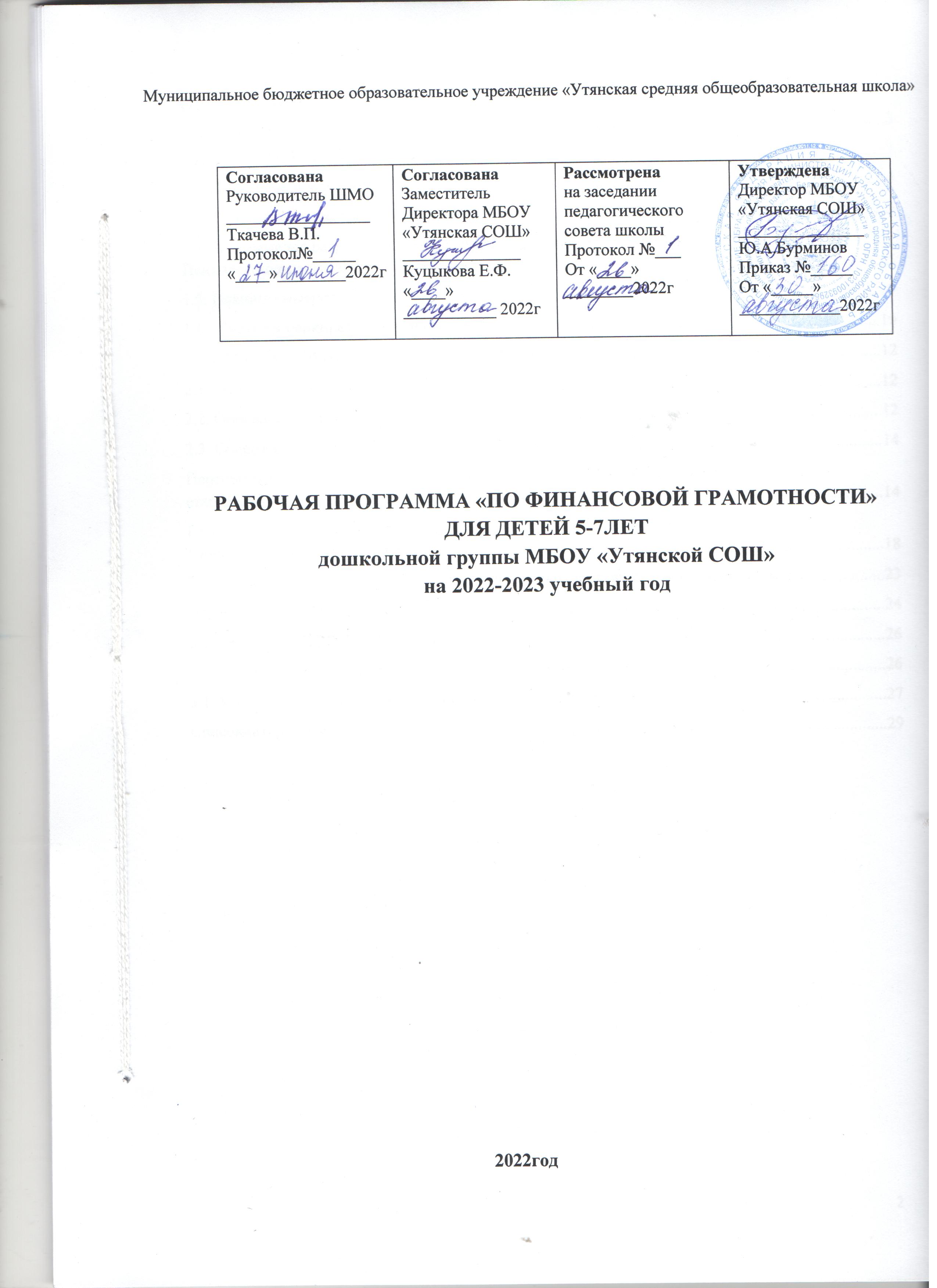 ОглавлениеЦЕЛЕВОЙРАЗДЕЛПОЯСНИТЕЛЬНАЯЗАПИСКАРабочая программа разработана на основе общеобразовательной программыдошкольной группы муниципальногообразовательного бюджетного учреждения"Утянская средняя общеобразовательная школа,разработананаосновепрограммыА.Д.Шатовой"Экономическоевоспитаниедошкольников".Учебно–методическогопособия.М.:ПедагогическоеобществоРоссии,2005г.Программанацеленанапервоначальноеэкономическое образование детей дошкольного возраста, как фактора их экономическойсоциализации.Экономика и дошкольник на самом деле, тесно связаны. Детей, точно также, как ивзрослых, волнуют финансовые вопросы. Малыши, так или иначе, сталкиваются с миромфинансов, обсуждают ли дома мама с папой повышение цен или прибавку к зарплате, илиже в магазине игрушек, когда игрушка слишком дорогая и ее купить не могут, или жекогдаполучают вподарок надень рожденияконверт скупюрами.Программа поможет детям понять, как зарабатываются деньги, что такое семейныйбюджет,почемуон ограничени, как сделатьтак, чтобы преумножитьдостаток."Экономикадетям"значимапотому,чтоподразумеваетширокуюпрактикупримененияполученных детьмизнаний:и вбыту,и вбудущейпрофессии.Одной из важнейших задач дошкольной педагогики является обучение детей азамэкономики,формированиеэкономическихпредставлений.Это обусловлено переменами в социальной жизни всех членов общества (включаядетейдошкольноговозраста),значимостьюподготовкиребенкакжизни,правильнойориентацииеговпроисходящихэкономическихявлениях,атакженеобходимостьюпреемственностивизученииэкономикимеждупервымиступенямиобразовательнойсистемы— дошкольнымобучениеми школой.Процесспознанияэкономикинепростдлядошкольника.Пониманиюмногихэкономическихявлений,развитиюпознавательногоинтересакэкономике,созданиюположительной мотивации к ее изучению в значительной степени способствует игроваядеятельность.Нормативно-правоваябаза:Федеральным государственным образовательным стандартом дошкольногообразования (утвержден Приказом Министерства образования и науки РФ от17.10.2013г.№1155);Санитарно-эпидемиологическимитребованиямикустройству,содержаниюиорганизации режима работы дошкольных образовательных организаций - СанПиН2.4.1.3049-13 (утверждены Постановлением Главного государственного санитарноговрачаРФот 15.05.2013г.№26);Профессиональнымстандартомпедагога.Педагогическаядеятельностьвдошкольном,начальномобщем,основномобщем,среднемобщемобразовании(утвержденприказомМинистерстватрудаисоциальнойзащитыРоссийскойФедерации от 18 октября 2013 г.№544);ПриказомМинобрнаукиРоссийскойФедерацииот30.08.2013№1014«ОбутвержденииПорядкаорганизациииосуществленияобразовательнойдеятельностипоосновнымобщеобразовательнымпрограммам-образовательнымпрограммамдошкольногообразования»(зарегистрированвМинюстеРоссии26.09.2013№30038).Письмо Федеральной службы по надзору и контролю в сфере образования и науки(Рособрнадзор)от 07.02.2014301-52-22/05-382.Конвенция о правах ребенка. Принята резолюцией 44/25 Генеральной Ассамблеиот 20ноября1989 года.─ООН1990.Федеральный закон от 29 декабря 2012 г. № 273-ФЗ (ред. от 31.12.2014, с изм. от02.05.2015)"ОбобразованиивРоссийскойФедерации".Федеральныйзакон24июля1998г.№124-ФЗ"ОбосновныхгарантияхправребенкавРоссийской Федерации".Письмо Минобрнауки России "Комментарии к ФГОС ДО" от 28 февраля 2014 г. №08-249.ЦельизадачиреализацииПрограммыЦель раскрыть ребенку окружающий его предметный мир как мир духовных иматериальных ценностей, как часть общечеловеческой культуры, сформировать основыэкономических компетенций и финансовую грамотность у детей старшего дошкольноговозраста.Задачи:Обучающиезадачи:сформироватьудетейпредставлениеопотребностяхчеловеканаосновеэкономическихпонятий:экономика,потребности,нормыжизни,товар,продукт,услуга,потребители;датьпредставлениедетяморазныхвидахресурсов,  понятии«экономияресурсов»;опроизводителяхтоваров иуслуг;расширитьпредставлениеобобменетоварамииуслугами,опонятии"рынок","спрос","предложение","цена","заработнаяплата";создатьнаосновепринципаинтеграциивидовдетскойдеятельности,условиядлярешенияпрактическихзадачсамими детьми;познакомить	детей	с	экономическими	терминами	через	экономический	словарь,кроссворд,игру,значимостьжизненноважныхпотребностей человека;заложитьосновыэкономическогообразамышления уребѐнка–дошкольника.Развивающиезадачи:развиватьответственность,предприимчивость,расчетливость,самостоятельность.Воспитательныезадачи:воспитыватьудетейнавыкиипривычкиречевогоэтикета,культурногоповедениявбыту.ПринципыиподходыкформированиюпрограммыПрограмма построена на позициях гуманно-личностного отношения к ребенку инаправлена на его всестороннее развитие, формирование духовных и общечеловеческихценностей,атакжеспособностей иинтегративныхкачеств.Учетиндивидуальныхособенностейивозможностейдетей;гармоничноговосприятияэкономическойкультуры;экономическойнаправленностиввоспитании;целенаправленнойориентированностинаценностныеотношения;целостности;единствовоспитания,обученияиразвития;системностьипоследовательность;сочетаниеколлективныхииндивидуальныхформработы;наглядность;доступность;активность.Значимые для разработки и реализации ПрограммыхарактеристикиПсихолого-возрастныеособенностиразвитиядетейДошкольныйвозрастявляетсяважнейшимвразвитиичеловека,таккаконзаполненсущественнымифизиологическими,психологическимиисоциальнымиизменениями. Это период жизни, который рассматривается в педагогике и психологии каксамоценноеявлениесосвоимизаконами,субъективнопереживаетсявбольшинствеслучаев как счастливая, беззаботная, полная приключений и открытий жизнь. Дошкольноедетство играет решающую роль в становлении личности, определяя ход и результаты ееразвитиянапоследующихэтапахжизненногопутичеловека.Характеристика возрастных особенностей развития детей дошкольного возрастанеобходимадляправильнойорганизацииобразовательногопроцесса,каквусловияхсемьи,таки в условияхдошкольногообразовательногоучреждения(группы).Возрастнаяхарактеристикадетей5-6летДети шестого года жизни уже могут распределять роли до начала игры и строитьсвое поведение,придерживаясьроли.Игровое взаимодействие сопровождаетсяречью,соответствующей и по содержанию, и интонационно взятой роли. Речь, сопровождающаяреальныеотношениядетей,отличаетсяотролевойречи.Детиначинаютосваиватьсоциальныеотношенияипониматьподчиненностьпозицийвразличныхвидахдеятельностивзрослых,одниролистановятсядлянихболеепривлекательными,чемдругие. При распределении ролей могут возникать конфликты, связанные субординациейролевогоповедения.Наблюдаетсяорганизацияигровогопространства,вкоторомвыделяютсясмысловой"центр"и"периферия".Вигре"Больница"такимцентромоказываетсякабинетврача,вигре"Парикмахерская" —залстрижки,азаложиданиявыступаетвкачествепериферииигровогопространства.)Действиядетейвиграхстановятсяразнообразными.Развивается изобразительная деятельность детей. Это возраст наиболее активногорисования. В течение года дети способны создать до двух тысяч рисунков. Рисунки могутбытьсамымиразнымипосодержанию:этоижизненныевпечатлениядетей,ивоображаемыеситуации,ииллюстрациикфильмамикнигам.Обычнорисункипредставляютсобойсхематическиеизображенияразличныхобъектов,номогутотличатьсяоригинальностьюкомпозиционногорешения,передаватьстатичныеидинамичныеотношения.Рисункиприобретаютсюжетныйхарактер;достаточночастовстречаютсямногократноповторяющиесясюжетыснебольшимиили,напротив,существеннымиизменениями.Изображениечеловекастановитсяболеедетализированнымипропорциональным.Порисункуможносудитьополовойпринадлежностииэмоциональномсостоянииизображенногочеловека.Конструированиехарактеризуетсяумениеманализироватьусловия,вкоторыхпротекаетэтадеятельность.Детииспользуютиназываютразныедеталидеревянногоконструктора.Могутзаменитьдеталипостройкивзависимостиотимеющегосяматериала.Овладеваютобобщеннымспособомобследованияобразца.Детиспособнывыделятьосновныечастипредполагаемойпостройки.Конструктивнаядеятельностьможетосуществлятьсянаосновесхемы,позамыслуипоусловиям.Появляетсяконструированиевходесовместной деятельности.Дети могут конструировать из бумаги, складывая ее в несколько раз (два, четыре,шестьсгибаний);изприродногоматериала.Ониосваиваютдваспособаконструирования:отприродногоматериалакхудожественномуобразу(вэтомслучаеребенок"достраивает"природныйматериалдоцелостногообраза,дополняяегоразличнымидеталями);от художественногообраза к природному материалу (в этом случае ребенокподбираетнеобходимый материал,для того чтобывоплотить образ).Продолжает совершенствоваться восприятие цвета, формы и величины, строенияпредметов; систематизируются представления детей. Они называют не только основныецвета и их оттенки, но и промежуточные цветовые оттенки; форму прямоугольников,овалов, треугольников. Воспринимают величину объектов, легко выстраивают в ряд — повозрастаниюилиубыванию— до10 различныхпредметов.Однакодетимогутиспытыватьтрудностиприанализепространственногоположенияобъектов,еслисталкиваютсяснесоответствиемформыиихпространственного расположения. Это свидетельствует о том, что в различных ситуацияхвосприятиепредставляетдлядошкольниковизвестныесложности,особенноеслионидолжныодновременноучитыватьнесколько различныхиприэтомпротивоположныхпризнаков.Встаршемдошкольномвозрастепродолжаетразвиватьсяобразноемышление.Детиспособнынетолькорешитьзадачувнаглядномплане,ноисовершитьпреобразованияобъекта,указать,вкакойпоследовательностиобъектывступятвовзаимодействие, и т.д. Однако подобные решения окажутся правильными только в томслучае, если дети будут применять адекватные мыслительные средства. Среди них можновыделитьсхематизированныепредставления,которыевозникаютвпроцессенаглядноемоделирования; комплексные представления, отражающие представления детей о системепризнаков,которымимогутобладатьобъекты,атакжепредставления,отражающиестадиипреобразованияразличныхобъектовиявлений(представленияоцикличностиизменений): представления о смене времен года, дня и ночи, об увеличении и уменьшенииобъекта в результате различных воздействий, представления о развитии и т.д.Кроме того,продолжают совершенствоваться обобщения, что является основой словесно логическогомышления. В дошкольном возрасте у детей еще отсутствуют представления о классахобъектов. Дети группируют объекты по признакам, которые могут изменяться, однаконачинаютформироватьсяоперациилогическогосложенияиумноженияклассов.Так,например,старшиедошкольникипригруппировкеобъектовмогутучитыватьдвапризнака:цвет иформу(материал)ит.д.Какпоказалиисследованияотечественныхпсихологов,детистаршегодошкольного возраста способны рассуждать и давать адекватные причинные объяснения,если анализируемыеотношенияневыходятзапределыихнаглядногоопыта.Развитиевоображениявэтомвозрастепозволяетдетямсочинятьдостаточнооригинальныеипоследовательноразворачивающиесяистории.Воображениебудетактивноразвиватьсялишьприусловиипроведенияспециальнойработыпоегоактивизации.Продолжаютразвиватьсяустойчивость,распределение,переключаемостьвнимания.Наблюдаетсяпереходотнепроизвольногокпроизвольномувниманию.Продолжает совершенствоваться речь, в том числе ее звуковая сторона. Дети могутправильновоспроизводитьшипящие,свистящиеисонорныезвуки.Развиваютсяфонематическийслух,интонационнаявыразительностьречипричтениистиховвсюжетно-ролевойигреи вповседневнойжизни.Совершенствуется грамматический строй речи. Дети используют практически всечасти речи, активно занимаются словотворчеством. Богаче становится лексика: активноиспользуютсясинонимы и антонимы.Развивается связная речь. Дети могут пересказывать, рассказывать по картинке,передаваянетолько главное, но и детали.Достиженияэтоговозрастахарактеризуютсяраспределениемролейигровойдеятельности;структурированиемигровогопространства;дальнейшимразвитиемизобразительной деятельности, отличающейся высокой продуктивностью; применением вконструированииобобщенного способа обследования образца;усвоением обобщенныхспособовизображенияпредметов одинаковойформы.Восприятие в этом возрасте характеризуется анализом сложных форм объектов;развитиемышлениясопровождаетсяосвоениеммыслительныхсредств(схематизированныепредставления,комплексныепредставления,представленияоцикличностиизменений);развиваютсяумениеобщаться,причинноемышление,воображение,произвольноевнимание,речь, образ Я.Возрастнаяхарактеристикадетей6-7летВсюжетно-ролевыхиграхдетиподготовительнойкшколегруппыначинаютосваиватьсложныевзаимодействиялюдей,отражающиехарактерныезначимыежизненныеситуации,например,свадьбу,рождениеребенка,болезнь,работувзрослых.Игровыедействиядетейстановятсяболеесложными,обретаютособыйсмысл,которыйневсегдаоткрываетсявзрослому.Игровоепространствоусложняется.Внемможетбытьнесколькоцентров,каждыйизкоторыхподдерживаетсвоюсюжетнуюлинию.Приэтомдетиспособныотслеживатьповедениепартнеровповсемуигровомупространствуименятьсвоеповедениевзависимостиотместавнем.Так,ребенокужеобращаетсякпродавцунепростокакпокупатель,акакпокупатель-мамаилипокупатель-шоферит.п.Исполнениеролиакцентируетсянетолькосамойролью,ноитем,вкакойчастиигровогопространстваэтарольвоспроизводится.Например,исполняярольводителяавтобуса,ребеноккомандует,пассажирамииподчиняетсяинспекторуГИБДД.Если логика игры требует появления новой роли, то ребенок может по ходу игрывзятьнасебяновуюроль,сохранивприэтомроль,взятуюранее.Детимогуткомментироватьисполнениеролитемили инымучастникомигры.Образыизокружающейжизниилитературныхпроизведений,передаваемыедетьми в изобразительной деятельности, становятся сложнее. Рисунки приобретают болеедетализированный характер, обогащается их цветовая гамма. Более явными становятсяразличия между рисунками мальчиков и девочек. Мальчики охотно изображают технику,космос,военныедействияит.п.Девочкиобычнорисуютженскиеобразы:принцесс,балерин, моделей и т.д. Часто встречаются и бытовые сюжеты: мама и дочка, комната и т.д.Изображениечеловекастановитсяещеболеедетализированнымипропорциональным.Появляютсяпальцынаруках,глаза,рот,нос,брови,подбородок.Одеждаможетбыть украшенаразличнымидеталями.При правильном педагогическом подходе у детей формируются художественно-творческиеспособности визобразительной деятельности.Детиподготовительнойкшколегруппывзначительнойстепениосвоиликонструированиеизстроительногоматериала.Онисвободновладеютобобщеннымиспособамианализа, как изображений, так и построек; не только анализируют основныеконструктивные особенности различных деталей, но и определяют их форму на основесходства сознакомымиимобъемнымипредметами.Свободные постройкистановятсясимметричнымиипропорциональными,ихстроительствоосуществляетсянаосновезрительнойориентировки.Детибыстроиправильноподбираютнеобходимыйматериал.Онидостаточноточно представляют себе последовательность, в которой будет осуществляться постройка,и материал, который понадобится для ее выполнения; способны выполнять различные постепенисложностипостройки,какпособственномузамыслу,так ипоусловиям.В этом возрасте дети уже могут освоить сложные формы сложения из листа бумагиипридумыватьсобственные,ноэтомуихнужноспециальнообучать.Данныйвиддеятельности не просто доступен детям — он важен для углубления их пространственныхпредставлений.Усложняетсяконструированиеизприродногоматериала.Дошкольникамужедоступныцелостныекомпозициипопредварительномузамыслу,которыемогутпередаватьсложныеотношения, включатьфигуры людейи животных.Удетейпродолжаетразвиватьсявосприятие,однакоониневсегдамогутодновременноучитывать несколькоразличныхпризнаков.Развивается образное мышление, однако, воспроизведение метрических отношенийзатруднено.Этолегкопроверить,предложивдетямвоспроизвестиналистебумагиобразец, на котором нарисованы девять точек, расположенных не на одной прямой. Какправило, дети не воспроизводят метрические отношения между точками: при наложениирисунковдругнадруга точкидетскогорисунка несовпадаютсточками образца.Продолжают развиваться навыки обобщения и рассуждения, но они в значительнойстепениещеограничиваются нагляднымипризнаками ситуации.Продолжает развиваться воображение, однако часто приходится констатироватьснижение развития воображения в этом возрасте в сравнении со старшей группой. Этоможно объяснить различными влияниями, в том числе и средств массовой информации,приводящимик стереотипностидетскихобразов.Продолжаетразвиватьсявниманиедошкольников,оностановитсяпроизвольным.Внекоторыхвидахдеятельностивремяпроизвольногососредоточениядостигает30минут.Удошкольниковпродолжаетразвиватьсяречь:еезвуковаясторона,грамматическийстрой,лексика.Развиваетсясвязнаяречь.Ввысказыванияхдетейотражаются как расширяющийся словарь, так и характер обобщений, формирующихся вэтомвозрасте.Детиначинаютактивноупотреблятьобобщающиесуществительные,синонимы,антонимы, прилагательныеи т.д.В результате правильно организованнойобразовательнойработы дошкольниковразвиваютсядиалогическая инекоторыевиды монологическойречи.Вподготовительнойкшколегруппезавершаетсядошкольныйвозраст.Егоосновныедостижениясвязанысосвоениеммиравещейкакпредметовчеловеческойкультуры;освоениемформпозитивногообщенияслюдьми;развитиемполовойидентификации,формированиемпозиции школьника.Кконцудошкольноговозрастаребенокобладаетвысокимуровнемпознавательногоиличностногоразвития,чтопозволяетемувдальнейшемуспешноучитьсявшколе.ПланируемыерезультатыосвоенияпрограммыРезультатыосвоенияПрограммыпредставленыввидецелевыхориентировдошкольногообразования,которыеявляютсобойсоциально-нормативныевозрастныехарактеристикивозможныхдостиженийребенканаэтапезавершенияуровнядошкольногообразования.Спецификадошкольногодетства(гибкость,пластичностьразвития ребенка, высокий разброс вариантов его развития, его непосредственность инепроизвольность),атакжесистемныеособенностидошкольногообразования(необязательность уровня дошкольного образования в Российской федерации, отсутствиевозможностивмененияребенкукакой-либоответственностизарезультат)делаютнеправомернымитребованияотребенкадошкольноговозрастаконкретныхобразовательных достижений и обусловливают необходимость определения результатовосвоенияПрограммыввидецелевыхориентиров.Целевые ориентиры не подлежат непосредственной оценке, в том числе, в видепедагогическойдиагностики(мониторинга),инеявляютсяоснованиемдляихформальногосравнениясреальнымидостижениямидетей.Онинеявляютсяосновойобъективнойоценкисоответствияустановленнымтребованиямобразовательнойдеятельностииподготовкивоспитанников.ОсвоениеПрограммынесопровождаетсяпроведениемпромежуточнойаттестациииитоговойаттестациивоспитанников.Целевыеориентирына этапезавершениядошкольногообразования:применять в игровой деятельности основные экономические понятия и категории,которымбылоуделеновниманиевходереализациипроектныхмероприятий(деньги,цена, товар, семейный бюджет ипр.);осознаватьисоизмерятьсвоипотребностиивозможности;иметь представление о том, что зарплата – это оплата за количество и качествотруда, пенсии за прошлый труд, а пособия на детей – это аванс детям в расчете наихбудущий труд;понимать,чторасходысемьинедолжныбытьрасточительными;осознавать,чтосбережениясемьи–этоденежныесредства,которыемогутостаться, если разумно расходовать свои доходы, и могут быть использованы дляотдыхавсей семьейилиприобретениянеобходимых, вещей;понимать,чтосначалазарабатываем–затемрасходуем;иметьпредставленияобэлементарныхправилахфинансовойбезопасности;осознаватьглавные ценности–жизнь,отношения,радостьиздоровьеблизкихлюдей – заденьги некупишь;следоватьсоциальнымнормамиобщепринятымправиламобщества.СистемаоценкирезультатовосвоенияПрограммы.Мониторингобразовательногопроцессапроводится2разавгодвначалесентябряивконцемая.Мониторингпроводитвоспитатель.Основнойзадачеймониторингаявляетсяопределениестепениосвоенияребёнкомпрограммыпоосновамфинансовойграмотности.Данныеорезультатахмониторингазаносятсявдиагностическийлистосвоения знаний детей в рамках программы. Анализ диагностического листа позволяетоценитьэффективностьобразовательногопроцессавдошкольномобразовательномучреждениипо финансовойграмотностидошкольниковпопрограмме "Дошкольникиэкономика"авторА.Д.Шатова.Уровни усвоения программы (поА. А. Шатовой)СтаршаягруппаВысокий: Ребеноксамостоятельнопользуетсямодельютрудовогопроцессакаксредством познаниятрудовойдеятельностивзрослых.Владеетречью-доказательством,верно, обосновывает ценность каждого вида труда.Проявляетустойчивыйинтересктруду взрослых, стремление оказать посильную помощь. Понимает товар как продукттруда, имеющий цену, зависящую от качества. Проявляет бережливость, аккуратность,началарациональногоповедения.Испытываетчувствовинызаполомкуигрушек,стремитьсяустранить своюоплошность.Средний: Ребенокимеетпредставлениеозначимостиразныхпрофессий,устанавливает связи между разными видами труда. Осознает назначение денег. Стремитсяаргументировать свои суждения. Может объяснить, чем заняты родители, в чем ценностьихтруда,имеетэлементарноепредставлениеосемейномбюджете.Интересктрудувзрослыхустойчив.Понимаеттоваркакпродукттруда,имеющийцену.Владеетобобщеннымипредставлениямиокачестваххозяина(бережливость,аккуратность).Проявляетбеспокойствовсвязисполомкойигрушек,меняетсяигрушкамисосверстниками.Низкий: Нечеткоепредставлениеотрудовомпроцессе.Ребенокзнаетназваниянекоторыхпрофессий,нозатрудняетсявраскрытиизначимостиразныхвидовтруда,установлении связи между ними. Отношение к деньгам не отличается осознанностью.Познавательное отношение к труду не устойчивое. Не осознает товар, как продукт труда,имеющийцену.Имеетнечеткоепредставлениеокачестваххозяина(бережливость,аккуратность). Не выражает сожаления по поводу сломанных игрушек, вещей. Не делитсясосверстниками.ПодготовительнаягруппаВысокий: Ребенокпроявляетярковыраженноеэмоциональноеотношениекзаданиямэкономическогосодержания.Активноотвечаетнавопросы,проявляетлюбознательность,задаетвопросыэкономическогохарактера.Используетвречиэкономическиетермины.Устойчивоеотрицательноеотношениекжадности,корыстолюбию, лени, лживости.Уверенвсвоихсилах,способенкдлительномусосредоточению.Проявляет настойчивость.Средний: Ребенокпроявляетинтерескбольшинствузаданий.Отвечаетнавопросы,носамвопросовнезадает.Выполняетзаданияснезначительнойпомощьювзрослого.Отношениекотрицательнымнравственнымкачествамне устойчивое.Низкий: Ребенок не всегда уверен в своих силах. Затруднения преодолевает попобуждениювоспитателя.Проявляетситуативныйинтерескзаданиям.Пассивен,отвечает только на те вопросы, с которыми знаком по личному опыту. Низкий уровеньсамостоятельности.Осуждаетжадность,лень,лживость снацеливаниявзрослого.II  СОДЕРЖАТЕЛЬНЫЙРАЗДЕЛПРОГРАММЫОбщиеположенияПрограмма обеспечивает формирование основ экономической грамотности у детейв возрасте 6 -7 лет с учетом их возрастных и индивидуальных особенностей. Программаосваивается детьми в процессе интеграции образовательных областей – познавательноеразвитие,социально-коммуникативноеразвитие, речевоеразвитие.Участникиобразовательнойдеятельности:дети,родители(законныепредставители),педагогическиеработникиДОО,осуществляющиеработупопрограмме.Образовательныйпроцессрешаетпрограммныеобразовательныезадачивследующихформахорганизации деятельности:совместнаяобразовательнаядеятельностьвзрослыхидетей;свободнаясамостоятельнаядеятельностьдетей.Совместная образовательная деятельность детей и взрослых осуществляется в ходеООД,предполагаетиндивидуальную,подгрупповуюигрупповуюформыорганизацииобразовательной работы с воспитанниками. Самостоятельная деятельность предполагаетсвободнуюигровуюдеятельностьвоспитанниковвусловияхспециальносозданнойпредметно-пространственнойразвивающейсреды,обеспечиваеткаждомуребенкувозможность выбора игр и атрибутов по интересам; позволяет ему взаимодействовать сосверстниками или действовать индивидуально; содержит в себе проблемные ситуации инаправленанасамостоятельноерешениеребенкомобразовательныхзадач;позволяетосвоить (закрепить, апробировать) материал, изучаемый в совместной деятельности совзрослым.Описание	форм,	способов,	методов	и	средств	реализациипрограммыВосновуработысдошкольникамипоэкономическомувоспитаниюположендеятельностный подход, который предусматривает формирование экономических знанийчерезразличныевидыдеятельности:игровую,познавательно-исследовательскую,коммуникативную,трудовуюидр.Взависимостиотсодержаниязнанийведущимявляется тот или иной вид деятельности. Например, усвоение экономических понятий(деньги,цена,стоимостьит.п.) успешнопроходит вигровойдеятельности:сюжетно-ролевыеигры("Супермаркет","Магазинигрушек","Овощной магазин", "Ярмарка", "Поликлиника", "Парикмахер"),дидактическиеигры("Купидругуподарок","Рекламныймешочек","Сбербанк,""Конфеточки- монеточки"),настольно-печатные("Комучтонужно?","Магазины"),речевые("Наоборот","Чтолишнее?").Знанияотом,почемуследуетберечьрезультатытрудалюдей,детиуспешнеевсегоосваиваютвпроцессетрудовой и продуктивнойдеятельности.Особоеместозанимаютинтеллектуальныеигры-викторины"Что?Где?Почём?","Бизнес-клуб","Аукцион",которыепозволяютвигровойсоревновательнойформеподвести итог по изученному материалу, обобщить и систематизировать знания, провестианализнасколькохорошо детиусвоилиматериал.Знакомство с новым материалом очень интересно и увлекательно проходит в ходеигры-путешествия "Музей денег","Путешествие по территории детского сада" (с цельюпознакомитьсяспрофессиямисотрудников),экскурсиивбанк,рекламноеагентство,которыепозволяютдетямпознакомитьсясреальнымиэкономическимиобъектамиилюдьмиразныхпрофессий.При организации образовательной деятельности по экономическому воспитаниюнаиболееэффективнымявляетсяметодпроблемногообучения,которыйпозволяетпедагогунетолькопознакомитьдошкольниковсэкономическимипонятиями,ноиразвиватьудетейумениесамостоятельно"добывать"знания,учитьсяискатьпутирешениязадач,проявлять инициативу, анализироватьиделатьвыводы.Уровни проблемного обучения, которые следует преодолевать постепенно, отпростогок сложному:Уровеньпредполагаетведущуюрольпедагога.На этом этапе педагог создает проблемную ситуацию, дети с помощью педагогарешаютзадачуипослеэтоговыполняютподобноезаданиепоужеданномуобразцу.Уровень–этодеятельностьдетейспомощьювзрослого.Тутгипотезы решения проблемнойситуации выдвигаютсамивоспитанникинаосновеимеющихсязнаний,нокверномурешению «приходят»вместе своспитателем.Уровень–самостоятельный.Воспитанникибезпомощивоспитателяприходяткправильномурешению задачи.Уровень – творческий. На данном этапе дети не только могут найти самостоятельнорешение,ноипроявитьтворчество,дополнительныерешения,применитьзнаниявнестандартных ситуациях.Моделирование игровых проблемных ситуацийна занятиях по экономическомувоспитанию создает условия для познавательной активности дошкольников, стимулируетдетскую инициативу и самостоятельность. Решая проблемную ситуацию экономического,содержания ребенок приобщается к экономической действительности, учиться думать,ориентироваться в окружающем, высказывать собственную и принимать чужую позицию,растети реализуетсяеготворческий потенциал.Длясозданияпроблемныхситуацийвоспитательиспользуетследующиеметодическиеприёмы:подведениедетейкпротиворечиюипредложениесамостоятельнонайтиспособегоразрешения;высказываниеразличныхточекзрениянаодинитожевопрос;предложениерассмотретьявлениесразличныхпозиций("двесторонымедали");побуждениедетейксравнению,обобщению,выводамизситуации,сопоставлениюфактов;постановкапроблемнойзадачи(например,снедостаточнымиилипротиворечивымиданными,заведомо допущенными ошибками идр.).Формыорганизациидетейвзависимостиотобразовательныхзадач:фронтальная(одновременносовсейподгруппой);подгрупповая (работавгруппах:парах,тройках идр.);индивидуальная(выполнениезаданий,решениепроблем).СодержаниепрограммыПрограмма реализуется на основе авторских разработок и материалов передовогопедагогическогоопыта,сочетаниекоторыхспособствуетвыстраиваниюцелостногопедагогическогопроцессапоформированиюэкономическойграмотностивпроцессепознавательной и игровой деятельности. Сочетание и адаптация материалов программыпод возрастные и индивидуальные особенности воспитанников строится по следующимтребованиям:материалы, используемые в педагогическом процессе, строятся на единых принципах,обеспечиваютцелостностьпедагогическогопроцессаидополняютдругдруга;содержаниематериалаобеспечиваетоптимальнуюнагрузкунаребенка.Программасоставленасучѐтомреализацииинтеграцииобразовательныхобластей:Художественно-эстетическоеразвитие:изготовлениесюжетно-ролевыхигрэкономическогосодержаниямагазинпродуктовыхипромышленныхтоваров,ательеидр.Речевое развитие: пополнение словаря детей новыми словами, обозначающиеэкономическое явление, применение их на практике; Воспитание экономических качествличности(трудолюбие,расчѐтливость,практичностьидр.)черезиспользованиехудожественнойлитературыПознавательное-совершенствованиезнаниямонет;учитьиспользоватьматематическиедействия прирешении экономическихзадач.Развитие мыслительных операций, внимания, вариативности, раскрытие сущностипонятия «доход» и его основные и дополнительные источники (заработная плата, пенсия,стипендия).Знакомстводетейспонятием"экономика","экономист",помочьпонятьосновныеправилаэкономики;Каждаявещь-товар.Познакомитьсвидамитоваров:промышленные,сельскохозяйственные, бытовыеидр.Перспективное планирование по программе «Финансовая грамотностьдошкольника» старшаягруппаПерспективное планирование по программе«Финансовая грамотностьдошкольника» подготовительнаякшколе группаОсновныепонятияитерминыпоэкономике:Деньги - это средство оплаты товаров и услуг, средство измерения стоимости, атакжесредствосохранения стоимости.Банк-финансово-кредитнаяорганизация,производящаяразнообразныевидыоперацийсденьгамииценнымибумагамииоказывающая финансовыеуслугиправительству,юридическими физическимлицам.Банкир-управляющийиливладелецбанка.Доход	-	деньги,	которые	получает	отдельный	человек,	предприятие	илигосударствоврезультатекакой-либо деятельности.Расход-деньги,которыенужныдлятого,чтобыоплатитьуслугииликупитьтовары.Потребность-то,чтонамнеобходимоичтохотелосьбыиметь.Предложение-количествоикачествопредлагаемыхтоваровиуслуг.Реклама-информация(обобщение)отоварах,котораяпомогаетпродавцунайтипокупателя,а покупателю-сделать нужную покупкуСемейныйбюджет-распределениедоходовирасходоввсемье.Зарплата(заработнаяплата)-деньги,получаемыезаработу.Цена-денежноевыражениестоимоститовараилиуслуги.Бартер-прямойобмен однихтоварови услугнадругиебезиспользованияденег.Заработнаяплата-этоценаработыпопроизводствутоварови услуг.Цена - некоторое количество денег, которое люди платят за ту или иную единицутовара или услуг. Цена устанавливается в результате сбалансированности междуспросоми предложением.Рынок-обментоварамииуслугами междупродавцамиипокупателямОсобенностивзаимодействияпедагогическогоколлективассемьямивоспитанниковРабота по экономическому воспитанию дошкольников невозможна без участияродителей,ихзаинтересованности, пониманияважности проблемы.Семьяиграетведущуюрольвстановленииличностиребенка-дошкольника.Именновсемьеблагодаряощущению"живойчеловеческойсреды"инаосновенаблюдаемых форм поведения взрослых ребенок приобретает первый социокультурныйэкономическийопыт.Поэтомурешениезадачвоспитанияличностивозможнотольковтесномсотрудничествепедагог– ребенок– родитель.Цель:повышениеэкономическойобразованностиродителей.Задачиработысродителями:повышениепедагогическойкультурыродителейввоспитанииребенка;изучение,обобщениеираспространениеположительногоопытасемейноговоспитания;вооружениеродителейосновамиэкономическихзнанийчерезконсультации,семинары,рекомендации.Система работы по повышению педагогической культуры родителей в обеспечениисоциокультурногоэкономическогоразвитияивоспитаниядошкольниковосновананаследующих принципах:совместнаяпедагогическаядеятельностьсемьиидетскогосада;сочетаниепедагогическогопросвещенияспедагогическимсамообразованиемродителей;педагогическоевнимание,уважениеитребовательностькродителям;поддержка	и	индивидуальное	сопровождение	становления	и	развитияпедагогическойкультуры каждого из родителей;содействиеродителямврешениииндивидуальныхпроблемвоспитаниядетей;опоранаположительныйопытсемейноговоспитания.Формыработысродителями:родительскиесобраниянасоциально-экономическиетемы;открытыепоказывоспитательно -образовательногопроцесса;вечеравопросовиответов;проведениесовместныхучебныхмероприятий;индивидуальнаяработа;наглядныевидыработы:информационныестендыдляродителей,папкипередвижки,выставкидетскихработидидактическихигр;экскурсии.ПерспективныйпланповзаимодействиюссемьейIII   ОРГАНИЗАЦИОННЫЙРАЗДЕЛОрганизацияразвивающейпредметно-пространственнойсреды.Известно,формированиеосновэкономическойграмотностизависитотмногихфакторов, в том числе от развивающей предметно-пространственной среды, в которой онапроисходит.Дляорганизациивоспитательно-образовательногопроцессапоэкономическомувоспитаниювДООсоздаютсянеобходимыепедагогическиеусловия.Обогащениювпечатленийспособствуетсозданнаявигровойкомнатеигроваяэкономическая зона, способствующая погружению детей в мир экономики, через которуюпроисходитзакрепление,уточнение,углубление,систематизацияполученныхэкономическихпредставленийвтрудовой,игровой,познавательнойдеятельности;формируютсяуменияприменять ихвсамостоятельнойдеятельности.Игроваяэкономическаязонасодержит:дидактическиеигры,таблицыскроссвордами,иллюстрации,коллекциямонетикупюрразныхстран,атрибутыдлясюжетно-ролевыхигр.Именноигроваяэкономическаязонапредоставляетдетямвозможностьдействоватьсамостоятельно,способствуетформированиюихпознавательнойипрактическойактивности,создаетвозможностидляпривлеченияродителейкформированиюинтересакэкономическомувоспитаниюивоспитаниюличностиребенкаспособной адаптироватьсякмногообразномумируэкономики.Процессэкономическоговоспитанияреализуетсячерезразличныеформыегоорганизации.Использованиеразнообразныхформдаетвоспитателювозможностьпроявить творчество, индивидуальность и в то же время, что особенно важно, сделатьпроцесс познания экономики интересным, доступным. Главное— говорить ребенку осложноммиреэкономикинаязыке,емупонятном.Сделатьэкономикупонятнойпомогаютсюжетно-дидактическиеигры.Так, играя в сюжетно-ролевую игру "Профессии", дети постигают смысл труда,воспроизводят трудовые процессы взрослых и одновременно "обучаются" экономике. Всюжетно-дидактических играх моделируются реальные жизненные ситуации: операциикупли-продажи,производстваисбытаготовойпродукцииидр.Соединениеучебно-игровойиреальнойдеятельностинаиболееэффективнодляусвоениядошкольникамисложныхэкономическихзнаний.Всюжетно-ролевыхиграх"Рекламноеагентство","Банк", "Супермаркет", "Магазин" и др. создаются наиболее благоприятные условия дляразвитияудетейинтересакэкономическимзнаниям,естественная,приближеннаякреальности обстановка,устанавливается психологически адекватная возрасту ситуацияобщения. К атрибутам сюжетно-ролевым играм относится кассовый аппарат, банкомат,пластиковыекарты, деньги (имитация).Вдидактическихиграх"Комучтонужно?","Обмен","Чтобыстреекупят?","Копилка"уточняютсяизакрепляютсяпредставлениядетейомиреэкономическихявлений,терминах,приобретаютсяновыеэкономическиезнания,уменияинавыки.Дошкольники,совершаябольшоеколичестводействий,учатсяреализовыватьихвразных условиях,сразнымиобъектами,чтоповышаетпрочностьиосознанность усвоениязнаний.Развивающая средасодержит настольно-печатные игры поэкономике"Веселыйбизнесмен","Монополия","Бизнесмен","Деньги","Супермаркет".ДляуспешнойреализациипрограммынеобходимовыполнениерядаусловийПсихолого-педагогическиеиметодическиетребованиякреализациипрограммы:Преобладаетигровойметодобучения.Использованиеспециализированнойлитературывобучении.Постоянноеотслеживаниерезультатовиподведениеитоговобразовательнойдеятельности.Созданиеситуацииуспеха.Организацияразличныхвидовстимулирования.Срокиреализациипрограммы:2года.Категория: старший дошкольный возраст 5 - 7 летРежимзанятий– 2 разавмесяцВремяпроведения:втораяполовинадняФормыпроведения:подгрупповая,индивидуальнаяиколлективная.Встаршейгруппе-25минутпериодичность–2мероприятиявмесяц(2-аяполовинадня);Вподготовительнойкшколегруппе-30минутпериодичность–2мероприятиявмесяц(2-ая половинадня);Количествозанятий-18Методы:игровой, практический,наглядный,словесный.ЗанятияпроводятсявгрупповомпомещенииДляболееэффективногорешенияпоставленныхзадачвзанятиявключеныразныевиды деятельности:упражнениянамелкуюмоторику;экспериментальнаядеятельность;игровыеситуации;мозговойштурм;чтениепроизведенийдетскойлитературы;рисованиенатемы"Моябудущаяпрофессия","Какяпомогаюблизким","Моидобрыедела";поделки,оригами,аппликации,конструированиенатемы:"Игрушкасвоимируками","Мой товар наярмарку".Материально-техническоеобеспечениереализацииПрограммыОбеспечениематериально-техническихусловий,позволяющихдостичьобозначенныхцелейивыполнить соответствующиезадачи,вт.ч.:осуществлять все виды деятельности ребенка, как индивидуальной, так и в рамкахкаждойдошкольнойгруппысучетомвозрастныхииндивидуальныхособенностейвоспитанников,ихобразовательныхпотребностей;организовыватьучастиеродителейвоспитанников(законныхпредставителей),педагогическихработниковипредставителейобщественностивразработкеосновнойобразовательнойпрограммы,всозданииусловийдляеереализации,атакжемотивирующейобразовательнойсреды,укладаорганизации,осуществляющейобразовательную деятельность;использоватьвобразовательномпроцессесовременныеобразовательныетехнологии(вт.ч.игровые,коммуникативные,проектныетехнологииикультурныепрактики социализации детей);обновлятьсодержаниеосновнойобразовательнойПрограммы,методикиитехнологийеереализациивсоответствиисдинамикойразвитиясистемыобразования, запросами воспитанников и их родителей (законных представителей),сучетомособенностейсоциокультурнойсредыразвитиявоспитанниковиспецификиинформационной социализации детей;обеспечивать эффективное использование профессионального и творческогопотенциала	педагогических,	руководящих		и	иных	работниковорганизации,осуществляющей	образовательную	деятельность,	повышение	ихпрофессиональной, коммуникативной, информационной, правовой компетентностиимастерства мотивирования детей;обеспечивать эффективное управление с использованием технологий управленияпроектами и знаниями, управления рисками, технологий разрешения конфликтов,информационно-коммуникационных	технологий,	современных	механизмовфинансирования.Организация, осуществляющая образовательную деятельность по Программе,должнасоздатьматериально-техническиеусловия,обеспечивающие:возможностьдостижениявоспитанникамипланируемыхрезультатовосвоенияПрограммы;выполнениеорганизациейтребований:санитарно-эпидемиологическихправилинормативов:пожарнойбезопасностииэлектробезопасности;-поохранездоровьявоспитанниковиохранетрудаработников;возможность беспрепятственного доступа воспитанников с ограниченнымивозможностями здоровья, в т. ч. детей-инвалидов, к объектам инфраструктурыорганизации,осуществляющейобразовательнуюдеятельность.При создании материально-технических условий для детей с ограниченнымивозможностями здоровья организация должна учитывать особенности их физического ипсихофизиологическогоразвития.Программой предусмотрено также использование организацией обновляемыхобразовательных ресурсов, в т. ч. расходных материалов, подписки на актуализациюэлектронныхресурсов,техническоеимультимедийноесопровождениедеятельностисредство	обучения	и	воспитания,	спортивного,	музыкального,	оздоровительногооборудования,услугсвязи,вт.ч.информационно-телекоммуникационнойсетиИнтернет.СписоклитературыПоварницинаГ.П.,КиселеваЮ.А.Финансоваяграмотностьдошкольника.Кнышова,Л.В.Экономикадлямалышей,иликакМишасталбизнесменом/Л.В.Кнышова.-М.Просвещение, 1996.– с. 128Интернет-ресурсы:www.cbr.ru—официальныйсайтБанкаРоссииfincult.info — сайт Банка России по финансовой грамотности «Финансовая культура»Минобрнауки.рф—официальныйсайтМинистерстваобразованияинаукиРоссийскойФедерацииВаши финансы.рф — сайт национальной программы повышения финансовой грамотностиграждан«Дружи сфинансами»Электронныересурсыдляпедагогов:Фестиваль педагогических идей «Открытый урок» [Электронный ресурс]. -Режимдоступа:www.festival.1september.ru,свободный.-Загл.сэкрана.Дети и деньги [Электронный ресурс]. - Режим доступа:www.fsmcapital.ru/uspeh/mykinder.shtml,свободный. -Загл.сэкрана.Ребенок и его мир [Электронный ресурс]. - Режим доступа:http://worldofchildren.ru/,свободный. -Загл.сэкрана.Интеллектуальный клуб [Электронный ресурс]. - Режим доступа:www.klubkontakt.net/, свободный. -Загл.сэкрана.Подготовка к школе [Электронный ресурс]. - Режим доступа:http://vscolu.ru/,свободный. -Загл.сэкрана.Приложение 1.МетодикапроведениямониторингапоэкономическомувоспитаниюстаршихдошкольниковС целью разработки перспективы работы с дошкольниками по экономическомуразвитию, и определения уровня сформированности экономической культуры у детей двараза в год проводится мониторингсоставленный на основе программ экономическоговоспитаниядетейА.Д.Шатовой«Дошкольники…экономика»Мониторингразделенначетырегруппызаданий,каждоеизчетырехзаданийсостоятиз3болеемелкихзаданий:первое-загадкипоэкономике,разделенныепообластям,второе-вопросыопределеннойобластиэкономическихзнаний,третье-проблемная ситуация. С каждым ребенком работа проводится индивидуально и по мереуспешностиответовназадания,определяетсяуровеньэкономическойвоспитанности.СтаршаягруппаМетодикаоценивания:Высокий уровень (3 балла) – самостоятельно справляется с заданиемСредний уровень (2 балла) – с заданием справляется с помощью педагогаНизкийуровень (1балл)–сзаданиемнесправляетсяСтаршаягруппа(задания)ПотребностиЦель:выявитьзнаниядетейопотребностяхрастений,животных,человекавсвете,воде,пищи.Дидактические игры "Кому что нужно", "Собираясь в дальний путь взять с собою незабудь!"Материал:таблицы,иллюстрациисизображениемрастений,животных,человека,потребностейвсвете,воде,пищи.Цель:выявитьзнаниядетейоматериальных,духовных,социальныхпотребностяхДидактическиеигры"Подароккоднюрождения","Чтотывыберешь","Потребностимоей семьи","Заветноежелание"Материал:карточкисизображениемматериальныхпотребностей(игрушки,книги,муз. инструменты и т. д.).ТрудЦель:выявитьзнаниядетейотрудеиеговидах.Дидактическиеигры"Комучтонужнодляработы","Телепередача"ПочтагномаЭконома","Ктолучше знает инструменты","Чудесныймешочек"Материал:наборсюжетныхкартиноксизображениеморудийтрудаиразличныхпрофессий,орудиясельскохозяйственного, домашнегои т.д. труда.Цель:выявитьзнаниядетейопоследовательноститрудовыхдействийДидактическиеигры"Каксделатьлучшеибыстрее","Маршруттруда".Материал:алгоритмы,схемысизображениемтрудовых действий.Цель:выявитьзнаниядетейороли трудавжизнилюдейБеседа:"Труд вжизни людей"Материал:иллюстрациисизображениемтрудовыхдействий,орудиятруда,изделия,товары,вещи.ТоварЦель:выявитьзнаниядетейопроизводственномциклетоваровДидактическаяигра"Путешествиевстранутоваров","угадайтовар".Материал: народные игрушки, подставки из металла, вазочки, коробочки, фарфоровыеигрушки.Цель:выявитьзнаниядетейозависимостиценытовараотегокачестваиколичестваДидактическаяиграибеседа"Каксделать лучшеи быстрее"Материалдляизготовлениякнижек–малютокразнымиспособамиВопросыкдетям:Какойспособлучше,почему?Оценитесвойтоварвзависимостиотегокачества.Цель:выявитьзнаниядетейосбытетовараДидактические игры "Где продается товар", "Путешествие товара", "Где продают ипокупают?"Материал: карточки – картинки с изображением разных вещей, продуктов питания исхемыегодоставкидопокупателей,планрайона,гдепродаютипокупают(рынок,супермаркет,магазин)ДеньгиЦель:выявитьзнаниядетейодостоинствекупюр, умениесчитать,сравнивать.Дидактическиеигры"Магазин","Сберкасса"Материал:деньгиразличногодостоинства.Цель:выявитьзнаниядетейосемейномбюджетеиегосоставляющих (зарплата,пенсия,стипендия)Модель"Семейныйбюджет"Материал:карточкисизображениемчленовсемьиирезультатових труда,деньги.Цель:выявитьзнаниядетейодоходеиегодинамике,орасходахиихмногообразииДидактическиеигры"ДоходысемьикрокодилаГены","РасходысемьидядиФедораизПростоквашино"Материал: модель семейного бюджета, картинки с изображением сказочных героев и ихдеятельности,карточки-схемы сизображениемдоходов и расходов.Протокол уровня знаний детей по теме "Экономическое образование и воспитаниедетей"(старшая группа)Высокий уровень – 3 баллаСредний уровень – 2 баллаНизкийуровень –1 баллМетодикаоценивания:Высокий уровень (3 балла) – самостоятельно справляется с заданиемСредний уровень (2 балла) – с заданием справляется с помощью педагогаНизкийуровень (1балл)–сзаданиемнесправляетсяПодготовительнаякшколегруппаМетодикаоценивания:Высокий уровень (3 балла) – самостоятельно справляется с заданиемСредний уровень (2 балла) – с заданием справляется с помощью педагогаНизкийуровень (1балл)–сзаданиемнесправляетсяПодготовительнаягруппа(задания)ЭкономикаЦель:выявитьзнаниядетейобэкономике,экономическихкатегориях(товар,цена,деньги).Дидактическиеигры"Экономическаярыбалка","Задайвопрос"Материал:рыба,наобратнойсторонекоторойнаписаноэкономическоепонятие,разныепредметы,игрушки.БеседапосказкеК.И.Чуковского"Муха –цокотуха"ПотребностиЦель:выявитьзнаниядетейопотребностях ивозможностяхчеловекаДидактические игры "Потребности и возможности моей семьи", "Магазин"Материал: схемы, таблицы, иллюстрации с разными потребностями, карточки свозможностями.Труд,профессииЦель: выявить знания детей о последовательности трудовых действийДидактическиеигры"Каксделатьлучшеибыстрее","Маршруттруда".Материал:алгоритмы,схемысизображениемтрудовых действий.Беседапопроизведению"Петушокибобовоезернышко"Цель: выявить знания детей о взаимосвязи "Труд-продукт-деньги"Дидактическаяигра"Необычайноепутешествие".Материал:алгоритмы,схемысизображениемтрудовыхдействий,продуктов,товаров,денегразличного достоинства.БартерЦель: выявить знания детей о бартереИгра– ситуация"Бартер"Материал: схема, раскрывающая сущность данной экономической категории.Цель:выявить знаниядетей овыгодности бартераДидактическаяигра"Интересныйобмен" Материал: комикс "Жила-была денежка", карточки с условным изображением предметов.Цель:выявить знания детейо выгодности бартераДидактическая игра "В стране "Обмении"Материал:карточки,фломастеры,карандаши.Выгодаи убытокЦель:выявитьзнаниядетейовыгодеи убыткеДидактические игры "Удачная покупка", "Рынок"Материал:товары, деньгиБеседапохудожественномупроизведению "Какмужикгусейделил"ДеньгиЦель: выявить знания детей о купюрах, их достоинстве, банке.Дидактическиеигры "Путешествиерубля","Банк"Материал:купюры,монетыразногодостоинства,игровыеденьгиДидактическиеигры "Магазин"Материал:разнообразныепредметы,игрушки, продуктыпитанияит.п.РекламаЦель:выявитьзнаниядетейорекламеДидактическаяигра"Миррекламы"Материал: различные рекламные материалы – газеты, шапочки-бейсболки, календарики,ручки,футболки,  и т.п.Цель:выявитьзнаниядетейовзаимосвязирекламыипродажиДидактические игры "Реклама для енота", "Как можно прорекламировать товар»" Материал:письмоот енота,рисуноккафе иего оборудование.БизнесикапиталЦель:выявитьзнаниядетейобизнесе,капитале,купле,продажеДидактическиеигры"Маленькийбизнесмен","Монополия"Материал:различныекарточки,схемы,изображенияииллюстрацииэкономическогосодержания.Беседапосказкамсэкономическимсодержанием("Какбариновцукупил", "Какзверирешили открыть свой бизнес")Протокол уровня знаний детей по теме «Экономическое образование и воспитаниедетей»(подготовительная группа)Высокий уровень – 3 баллаСредний уровень – 2 баллаНизкийуровень–1баллВопросыдляанкетированияродителей:Приложение2Как Вы думаете, имеет ли ваш ребенок представление об экономике?А)даБ)нетВ)незнаюКакВыдумаете,стоитлиформироватьэкономическиепредставлениявдошкольномвозрасте?А) даБ)нетВ)незнаюСпрашивает ли Ваш ребенок, откуда у Вас деньги?А)даБ)нетВ)иногдаПокупаете ли Вы вашему ребенку, что он хочет?А)даБ)нетВ)иногдаПонимаетлиВашребенокотказ,припокупкечего–либо,вцелях экономитьсемейныйбюджет?А) даБ)нетВ)иногдаВедете ли Вы беседу на темы деньги?А)даБ)нетВ)иногдаПоощряете ли Вы труд вашего ребенка?А)даБ)нетВ)иногдаУВашегоребенкаестькопилка?А)даБ)нетХотителиВы,чтобыВашребеноксдошкольноговозрастаимелпервоначальныепредставленияоб экономике?А) даБ)нетВ)незнаюМыустановили,следующиеуровниотношенияродителейпокритериямответовнаанкетныевопросы:высокийуровень–да;средний уровень –иногда,незнаю;низкийуровень–нет.Дляоценкирезультатованкетированияопределеныследующиеуровниотношенияродителейпокритериямответов навопросы:высокийуровень–да;средний уровень – иногда, не знаю;низкийуровень–нет.Приложение3.ПолезныесоветыродителямпоэкономическомувоспитаниюдошкольниковРассказывайтедетямосвоейработе.Дети не осознают связь между трудом и деньгами, пока не знают, кем работают ихродители,какимтрудомзарабатываютденьги.Расскажитеребенкуосвоейработе,обязанностях,которыевамнеобходимовыполнять.Онсдетствадолжензнать,чтотакое«зарабатывать на жизнь». Работа должнане только нравиться, она должна обеспечиватьдостойныйуровень жизни.Нескрывайтеотдетейсвоематериальноеположение.Конечно, ребенку нет необходимости вникать во все нюансы семейного бюджета,ноондолжензнатьоматериальномположениисемьииуважать,сохраняявтайнедоверенную ему информацию. Так ненавязчиво объясните ребенку, куда тратятся деньги,научитеегосоизмерятьжеланиясвозможностями,миритьсяснекоторымиограничениями. Наградой вам будут вопросы сына или дочери "Можем ли мы себе этопозволить?","Неочень ли это дорого?".З.Неприучайтедетейкизлишествам.Недопустимо, когда ребенок чуть ли не ежедневно получает от вас подарки и ни вчем не знает отказа. Он очень быстро привыкает к этому, его запросы растут. Подумайте обудущем.Научитемалышаограничивать себя.Формируйтеудетейразумныепотребности.Как научить ребенка разумно тратить деньги? Только приучая анализировать своитекущие расходы. Слушая детские «Я хочу», почаще спрашивайте: "А зачем тебе это?" Непугайтесь, что ребенок иногда расстроится из-за невозможности осуществить желание.Получаявсепопервомутребованию,ониперестаютценитьиберечьвашиподарки.Учитедетейбережливости.Неоставляйтебезвниманияиспорченныепредметы,сломанныеигрушки,разорванные книги. Покажите ребенку, как можно их починить. Если малыш будет видетьвашу заботу о продлении срока службы окружающих его предметов, он научится беречьнетолькосвои,ноичужиевещи.Вашеравнодушиеприведеткобратномурезультату.Помогитедетямосознатьстоимостьвещей.С раннего возраста дети должны осознать стоимость вещей, которыми пользуются:игрушек,книг,одеждыит.д.Малышинедолжныпривыкатьктому,чтовсе,чтоломается,автоматическизаменяетсяновым.Вкаждойвещиребенокдолженвидетьценность, которую кто-то создал своим трудом, а родители подкрепили ее своей работой,т.е.купилиназаработанныеденьги.Привлекайтедетейкработеподому.Маленькие дети с удовольствием помогают по дому. Самое главное, позволить имэто!И, конечно,похвалить, хотядетскаяработа далека отсовершенства.Не забывайте,что ребенок может заниматься домашней работой непродолжительное время, поэтому,даваяпоручение,рассчитывайтеегосилы.Постепенноумалышаразовьетсясамодисциплина, и он будет выполнять даже самую неинтересную работу. В противномслучае вывырастителентяя, неспособногодажексамообслуживанию.Детидолжнызнатьценуденьгам.Длятогочтобыдетиумелиразумнораспоряжатьсяденьгамииуважалитруддругих людей, необходимо дать им возможность приобрести практический опыт. Хорошо,когда дети знаютцену окружающих ихвещей. Для этого чаще посылайте ребенка вмагазинзапокупками.Дайтевозможностьемуосознать,чтозавсе—продукты,игрушки,книгинеобходиморасплачиватьсяденьга,которыеродителизарабатываютсвоимтрудом.Приложение 4	ООД по финансовой грамотности для дошкольников" Откудапришлиденьги?"Цель:содействиефинансовомупросвещениюивоспитаниюдетейдошкольноговозраста,созданиенеобходимоймотивациидляповышенияихфинансовойграмотности.Задачи:расширитьзнаниядетейовозникновенииденег,отом,чтослужилоденьгамидлядревнихлюдей;развиватьпамять,внимание,речь,стимулироватьактивностьдетей;развиватьумениеподбиратьпредметыиатрибутыдляигры;воспитыватьпредставленияосущноститакихнравственныхкатегорий,какэкономность,бережливость.Материалиоборудование:иллюстрациипотематикеООД,зернакофе,зернапшеницы,камушки,глиняныйкувшин,ковёр-самолёт,мультфильм.Ходобразовательнойдеятельности:.Воспитатель:	Встанем мы в кружочек дружно,ПоздороватьсянамнужноГоворю тебе «Привет!»Улыбнись скорей в ответ.Здравствуй правая рука,Здравствуй левая рука,Здравствуйдруг,здравствуйдруг,Здравствуйвесьнашдружныйкруг.Воспитатель: Укаждогоестьсвоимечты!Новаяигра,книга,велосипед,компьютер,новоемодное платье, сумочка или украшение.А может быть, хотел бы завести домашнего питомца? Илитымечтаешьопутешествиивкакой-нибудьгородилистрану?Звучитмузыкапоявляетсяковёр-самолёт.Воспитатель:Ребята,чтоэтозазамечательныйпредмет?Дети:Ковёр-самолет.Воспитатель:Акаквыдумаете,длячегооннампригодится?Дети: Дляпутешествия.Воспитатель:Правильно,дети.Япредлагаювамсегодняотправитьсявнеобычноепутешествие.Воспитатель вместе с детьми,  становится на ковёр-самолёт и отправляется в путешествие,находятпредметывразныхместахгруппы(глиняныйкувшин,камни,зернапшеницы,кофе,фрукты).Детямпредложитьвысказатьмнение,почемужемынашлиэтипредметы.Воспитатель: Давным-давно,миллионылетназад,назарестановлениячеловеческойцивилизации…когда мужчина ходил охотиться на мамонта, а женщина ждала его в пещере у очага,денег не было. Постепенно человек учился обрабатывать землю, выращивать различные съедобныевершки и корешки, делать посуду и предметы домашнего обихода, шить одежду. И у одного отличнополучалосьлепитьглиняныегоршки,ноникакнеполучалосьпойматьзайца,аудругого–наоборот.Ипришлалюдямвголовумысль:можноменятьсяпродуктамисвоеготруда.Ятебе–зайца,аты мнебольшойгоршокдляваркипохлёбки.Такпоявилсябартер–предшественниксовременныхденег.В копилку я их положила-Подарокмамочкекупила.(Деньги)ПросмотрмультфильмаСМЕШАРИКИ  "Финансоваяграмотность.Благородноедело"Физминутка:"Будемденежкисчитать"Один,два,три,четыре,пять(шагаемнаместе)     Будемденежкисчитать.(сжимаемиразжимаемпальцырук)	    Одинидва оплатимдом,(пальцывкулак,отгибаеммизинецибезымянный)     Дом,вкотороммыживём.        Третьямонетка–одеждукупить(отгибаемсреднийпалец)    Начетвёртуюмонеткукупим  естьипить (отгибаемуказательныйпалец)    Нуапятуюпока(шевелимбольшимпальцем)Спрячем     надонышкекошелька!(спрятатьбольшойпалецвкулаксогнуввсепальцы)Атеперьпослушайте,пожалуйста,сказку.Подружились Крокодил Гена, Чебурашка и Старуха Шапокляк. Стали жить они вместе.Крокодил Гена на работу ходил в зоопарк и за это получал зарплату. Чебурашка учился в летнейшколе,хотелстатьлётчиком,изасвоюучебуполучалстипендию.Шапоклякнеработала,онабылаужепожилаяиполучалапенсию.ИзчегосостоялдоходсемьиКрокодилаГены?Дети:Зарплата,пенсия,стипендия.Воспитатель:Скажите,гдеможнополучитьденьгизасвоюработу?Дети:Вбанке,банкомате.Воспитатель:Длятого,чтобыпойтивбанк,нужновзятьссобойкошелёк.Этоспециальныйдомикдляденег.Тудакладутденьги,чтобынепотерять.Воспитатель:Длячегонужныденьгивсемье?Дети:Длятого,чтобыходитьвмагазинипокупатьпродукты,необходимыевещи,оплачиватькоммунальные услуги, детский сад, если кто-то заболел, то нужно отправиться в аптеку залекарством.	ООДпофинансовойграмотностидлядошкольников«Мини-банк»Цель:показатьпринципыфинансовогопланирования,донестипринцип"сначалазарабатываем– потомтратим".Сутьпрактики:Предложить ребятамсоздать свой "мини-банк". Предоставить право выбрать самим кто будетотвечать за сбор и хранение мелочи. Он будетнапоминать всем членам семьи, чтобы они "сдавалимонетыв банк",освобождаяотнихкарманы.Предложитеобсудить,накакоесемейноеделособираютсяданныемонетыв"мини-банке"–например,напокупкутелевизораилинастольнойигры. Этодолжнобытьчто-тодляобщегопользования,чтобыребенокчувствовалгордостьзаподготовкутакойважнойдлясемьипокупки.Воспитатель:Ребята,каквыдумаете,вселиденьгисвоегобюджетанужнотратить?Дети:Нет,остаткиможноположитьвкопилку.Воспитатель:Чтобыденьгинележаливкопилкемёртвымгрузом,нужнозаставитьихработать.И сейчас я вам, расскажу как это можно сделать. Банки зарабатывают проценты на хранении денег, идоговоритьсяотом,чтокакой-тонебольшойпроцентотимеющихсяв"мини-банке"денегбудет отдаватьсяемуличнозаработубанкиром–например,3%или5%.Аначтовыпотратитесвоюприбыль,решать только вам.Рефлексия:предоставитьдетямправовыбора	картинкиэмоции,которую	онииспытываютпоокончанииобразовательнойдеятельности.Ну - ка все встали в кругЗарукивсевзялисьвдругБудем рядом стоятьРучкамимахатьЦелыйчасмызанималисьИнемножкобаловалисьА теперь детвораОтдыхатьивампора!отдаватьсяемуличнозаработубанкиром–например,3%или5%.Аначтовыпотратитесвоюприбыль,решать только вам.Рефлексия:предоставитьдетямправовыбора	картинкиэмоции,которую	онииспытываютпоокончанииобразовательнойдеятельности.Ну - ка все встали в кругЗарукивсевзялисьвдругБудем рядом стоятьРучкамимахатьЦелыйчасмызанималисьИнемножкобаловалисьА теперь детвораОтдыхатьивампора!ООДпофинансовойграмотностидлядошкольников"Дом,вкотором"живут"деньги"Цель:датьпервоначальныезнанияобанке(банкпринимаетденьгинахранение,выдаетденьгивкладчикам,предоставляетденьгивдолг).Материалиоборудование:комикс"Жила-быладенежка",картинкисизображениемгероев.                                    Ходобразовательнойдеятельности:Воспитательчитаеткомикс"Жила-быладенежка".Детивновьвстречаютсясосвоимизнакомыми героями, рассматривают иллюстрации, слушают, как на острове Мацума у короля Бумбародилась блестящая идея – где хранить деньги. Их можно хранить в банке, а главный человек в этомбанке– банкир.Детямпредлагаетсярешитьдвепроблемныеситуации–"Какнакопитьденьги?"и"Вырастутлиденежкинадереве?"Три поросенка решили купить дом. Подсчитав свои доходы, они поняли, что на покупку домаденегунихнехватает.Поросятапредлагалиразныеварианты,спорили,нотакинепришликединомумнению.Вопроскдетям:Чтоможнопредложитьпоросятам,чтобыониосуществилисвоюмечту–купилидом?БуратинонаПолечудесвСтранедураковзакопалвземлюпятьзолотыхмонетиждал,когдаизнихвырастетдеревосцелойкучейденег.Вопросыкдетям:"Вырастутлиденьги?"Гдеонимогут"расти"?КудаБуратинонадобылоположитденьги?ООДпофинансовойграмотностидлядошкольников"Что,где,почем?"Цель: расширить знания детей о ценах на товары и услуги, о том, почему один и тот же товарможетбытьдешевлеидороже,иотчегоэтозависит;познакомитьдетейстем,какценаопределяетсяспросомипредложением;воспитыватьвдетяхбережливостьиумениеэкономнотратитьденьги.Материалиоборудование:товарвразличныхупаковках,ценникинатовар,картинкиденег                            Ходобразовательнойдеятельности:Воспитатель.Ребята,вымногоразходилизапокупкамиизнаете,чтосамоеглавноевмагазине.Этоневесы,неприлавокидаженепродавец,ато,чемторгуют.Чтоэто?(Товар.)Отгадайтезагадку:Хозяйкаскорзинойпришласмагазина,Хозяйкавкорзинедомойпринесла:Батонисметану,Всем по банану,Крупу и свеклу,Горохимуку.Воспитатель. Какназватьоднимсловомвсето,чтохозяйкапринеслаизмагазина?(Товар.)Назовитепродовольственныетовары.(Ответыдетей.)Назовитепромышленныетовары.(Ответыдетей.)Дидактическаяигранаклассификацию.Вы уже знаете, что для того, чтобы купить товар в магазине или на рынке, нужно знать цену. Чтотакоецена?(Ответыдетей.)Правильно,этото,сколькостоиттовар.Всегдалиценанатовародинакова?(Нет.)Почемуодинитотжетоварможетбытьдороже,аможетбытьидешевле?Вот,например,продаютсяяблоки.Новодномящикеониотборные,красивые,сочные,авдругом— побитые, с пятнами и царапинами, т. е. хуже по качеству. Как вы считаете, одинаковую ли ценубудут иметь яблоки в одном ящике и в другом? (Нет.) Почему? Какие яблоки будут стоить дороже, акакиедешевле?Значит, цена на один и тот же товар зависит от качества продукции. Чем хуже качество, темдешевлетовар.Инаоборот,чемлучшекачество,темдорожестоиттовар.А теперь подумайте, какие фрукты дешевле в Беларуси — яблоки или ананасы? Почему? (Ответыдетей.)Верно,дешевлебудутяблоки,т.к.онирастутиунасвБеларуси.Длятого,чтобыихпривезтивмагазин,нужнозатратитьменьшеденег,чемнапоставкуананасовизАфрики.ВедьАфрикадалеко,за тысячи километров, плоды ананасов пришлось бы отправить либо через океан на корабле, либо насамолете, затем на поезде или на машинах, для заправки которых необходимо горючее. А это все —денежныезатраты.Поэтомуиценанаананасывыше.Онидороже,чемяблоки.АкакиефруктыбудутдешевлевАфрике—яблокиилиананасы?Почему?(Ответыдетей.)Воспитатель. Правильно,ананасывАфрикебудутстоитьдешевлеяблок,таккакананасывАфрике растут, а яблоки — нет. Яблоки нужно привезти в Африку издалека, например, из Польши.Опять придется затратить деньги на дорогу и транспортировку. В Африке яблоки будут стоитьдороже,чемананасы.Мы с вами уже знаем, от чего зависит цена — от качества товара и того, сколько денег потраченонапоставку в магазин.На что потребуется больше ткани — на платье или на майку? А на что придется потратить большевремени и сил портнихе — на пошив платья или пошив майки? От этого тоже зависит цена. Чембольше труда вложено работником для создания товара, например, платья, тем дороже он будетстоить.Ведьпортнихенужнозаплатитьзаработу.А сейчас, ребята, я хочу познакомить вас с новыми понятиями. Вы изучаете экономику и поэтомудолжнызнать, чтотакоеспросипредложение.Вот, например, наступило лето. Всем жарко и очень хочется пить. А рядом в магазине большойвыборразличныхнапитков:газированнаявода,соки,квас.Как вы думаете, будут ли люди покупать воду в это время года? (Да.) Конечно, ведь все хотятутолитьжажду.Значит,летомбудетбольшойспроснаводу.Спрос—количествотовара,котороелюдихотяткупитьпоопределеннойцене.А зимой, ребята, как вы считаете, будет ли таким же большим спрос на воду? (Нет.) Почему?(Ответыдетей.).ООДпофинансовойграмотностидлядошкольников"Чемпахнутремесла?"Цель:формированиеосновфинансовойграмотностидетейстаршегодошкольноговозраста.Задачи:формироватьудетейотчетливоепредставлениеоролитрудавжизниобществаикаждогочеловека,формироватьобобщенныепредставленияотрудевзрослых,воспитыватьправильноеотношениекденьгам,уважениеклюдям,умеющимхорошотрудитьсяичестнозарабатывать деньги,обогащатьречьдетейпословицамиотруде,трудолюбии,раскрытьихглубокиймудрыйсмысл.Материалиоборудование:видеокамера,атрибутыдляигры"Чудесныймешочек",мяч,проектор,экран.Ходобразовательнойдеятельности:Воспитатель:Сегоднямыбудемсниматьтелепередачу,инасъемкуяпригласиланашегодругаСовенка.НаэкранепоявляетсяСовенок.Совенок.:Здравствуйте,ребята!Ятакраднашейвстрече!Спасибо,чтопригласилименяксебе,свамивсегдатакинтересно!ВоспитательСегоднятеманашейтелепередачи–Всепрофессиинужны,всепрофессииважны.Участникителепередачи,занимайте,пожалуйста,своиместа.Приготовились!Начали!Доброе утро, уважаемые телезрители!Сегоднямыпоговориморазныхпрофессиях.Вопросыдетям:Что такое профессия? (это труд, которому человек посвящает свою жизнь)Какиепрофессиивызнаете?(воспитатель,продавец,врач,строительит.д.)Каждоеутрочленывашейсемьиуходятнаработу.Гдеработаютваширодители?(ответыдетей)Воспитатель.:Уважаемыетелезрители,вэтомчудесноммешочкеспрятаныпредметы,нужныедляразныхпрофессий.Ребятасейчаспознакомятвассними.Игра"Чудесныймешочек"Воспитательпредлагаетдетям,неглядявмешочек,достатьлюбойпредмет.Ребенок,взявпредметизмешочка,называетегоиопределяет,длякакойпрофессиионнужен.Воспитатель Спасибо всем!Поравсемнемногоотдохнуть!Физкультминутка.Игра"Маминапрофессия"Воспитательбросаетмячребенкуиназывает«папину»профессию.Ребеноквозвращаетмячиназываеттакую же"мамину" профессию.Ткач–ткачиха,повар–повариха,артист–артистка,певец–певица,художник–художница,спортсмен–спортсменка,продавец–продавщица,поэт–поэтессаит.д.Совенок:Ребята,моямаманаучиламенятакойпословице"Хорошаяработамастерахвалит".Каквыдумаете, что этозначит?         Детиобъясняютсмыслпословицы.Воспитатель:Уважаемыетелезрители!Наширебятатожезнаютпословицыотруде.Дети:Терпениеитрудвсеперетрут.Какиетруды,такиеиплоды.Безтруданевыловишьирыбкуизпруда.Трудчеловекакормит,алень–портит.Ктолюбиттрудиться,томубезделанесидится.Птицуузнаютвполете,человека–вработе.Детиобъясняютсмыслпословиц.Проблемнаяситуация.Воспитатель:Ребята,представьтесебетакуюситуацию:Еслибынебылопродавцов,то…Если бы не было водителей, то…Еслибынебылодворников,то…Детиделаютвыводомногообразиипрофессий,ихважностиинеобходимости.Воспитатель:Многонасветепрофессий.Всеонинужны,всепрофессииважны.Кемхотитестатьвы,дети?Давайтевозьмеминтервью унаших участников.Детирассказывают,кемхотятстать,когдавырастутиобъясняют,почему	ООДпофинансовойграмотностидлядошкольников«Какправильноделатьпокупки».Цель:формированиеосновфинансовойграмотностидетейстаршегодошкольноговозраста.Задачи:закрепитьпредставлениядетейомногообразиитоваров,развиватьудетейумениеустанавливатьзависимостьмеждукачествомтовара,егоценойиспросомнанего;обогатитьсловарныйзапасдетейпонятиями"товар","цена","реклама","дороже–дешевле";датьдетямвозможностьпрактическиосуществитьпроцесссозданиярекламы;        Детиобъясняютсмыслпословицы.Воспитатель:Уважаемыетелезрители!Наширебятатожезнаютпословицыотруде.Дети:Терпениеитрудвсеперетрут.Какиетруды,такиеиплоды.Безтруданевыловишьирыбкуизпруда.Трудчеловекакормит,алень–портит.Ктолюбиттрудиться,томубезделанесидится.Птицуузнаютвполете,человека–вработе.Детиобъясняютсмыслпословиц.Проблемнаяситуация.Воспитатель:Ребята,представьтесебетакуюситуацию:Еслибынебылопродавцов,то…Если бы не было водителей, то…Еслибынебылодворников,то…Детиделаютвыводомногообразиипрофессий,ихважностиинеобходимости.Воспитатель:Многонасветепрофессий.Всеонинужны,всепрофессииважны.Кемхотитестатьвы,дети?Давайтевозьмеминтервью унаших участников.Детирассказывают,кемхотятстать,когдавырастутиобъясняют,почему.         Детиобъясняютсмыслпословицы.Воспитатель:Уважаемыетелезрители!Наширебятатожезнаютпословицыотруде.	ООДпофинансовойграмотностидлядошкольников"Какправильноделатьпокупки".Цель:формированиеосновфинансовойграмотностидетейстаршегодошкольноговозраста.Задачи:закрепитьпредставлениядетейомногообразиитоваров,развиватьудетейумениеустанавливатьзависимостьмеждукачествомтовара,егоценойиспросомнанего;обогатитьсловарныйзапасдетейпонятиями"товар","цена","реклама","дороже–дешевле»;датьдетямвозможностьпрактическиосуществитьпроцесссозданиярекламы;воспитыватьправильноеотношениекденьгам,уважениеклюдям,умеющимхорошотрудитьсяичестнозарабатывать деньги.Материалиоборудование:карточкисизображениямикачественныхинекачественныхтоваров;мяч;картинкисизображениемупаковки«Овсянаякаша».Ход образовательной деятельности:Воспитатель:Ребята,догадайтесь,очёмсегоднямыбудемговорить:Угадай,кактозовётся,чтозаденьгипродаётся.Этонечудесныйдар,апростонапросто…..(товар).Да,сегодняпоговоримотоварах.Гдемыприобретаемтовары?Ответыдетей.Воспитатель:Можнокупитьвсетоварывмагазине?Почемунельзя?Каквыузнаётестоимостьтогоилииного товара?Ответыдетей.В.:Любойтоваримеетсвоюцену.Цена–этоколичестводенег,которыенужнозаплатитьзатоварприпокупке.Одинаковыелицены наразныетовары?воспитыватьправильноеотношениекденьгам,уважениеклюдям,умеющимхорошотрудитьсяичестнозарабатывать деньги.Материалиоборудование:карточкисизображениямикачественныхинекачественныхтоваров;мяч;картинкисизображениемупаковки"Овсянаякаша".Ход образовательной деятельности:Воспитатель:Ребята,догадайтесь,очёмсегоднямыбудемговорить:Угадай,кактозовётся,чтозаденьгипродаётся.Этонечудесныйдар,апростонапросто…..(товар).Да,сегодняпоговоримотоварах.Гдемыприобретаемтовары?Ответыдетей.Воспитатель:Можнокупитьвсетоварывмагазине?Почемунельзя?Каквыузнаётестоимостьтогоилииного товара?Ответыдетей.В.:Любойтоваримеетсвоюцену.Цена–этоколичестводенег,которыенужнозаплатитьзатоварприпокупке.Одинаковыелицены наразныетовары?Ответыдетей.Воспитатель:Даженатоварыодноговидаценымогутбытьразными.Воспитатель:СегодняунасвгостяхСовёнок.Совенок: Здравствуйте, ребята! Вчера мама отправила меня за покупками. Велела купить хлеб,молокоипеченьекчаю.Авмагазинебылотакмногосладостей,чтояпотратилнанихвседеньги.Анамолоко ихлебмненехватило.Воспитатель:Совёнокправильнопоступил?Ответыдетей.Воспитатель:Правильно,покупкинадоделатьсумом.Совенок:Научитеменя,пожалуйста!ООД"Знакомствоспрофессиейдизайнера"Цель:Знакомстводетейспрофессиейдизайнерачерез"погружение"вреальныепрактическиеситуации.Задачи:формироватьпознавательнуюсферу,расширятьиукреплять  знания о различных профессиях, их значимости, профессиональных трудовых процессах,предметах, необходимых для работы; развивать память, активизировать речь, уточнить ирасширить словарь; учить употреблять в речи прилагательные, познакомить детей собразованием сложных слов, обозначающих профессии; учить составлениюописательного рассказа с опорой на схему, совершенствовать умения детей создаватьаппликативное изображение одежды, создать условия длявоспитания уважительногоотношения к людям различных профессий; проявлениялюбознательности, дружелюбия,желание прийти на помощь; воспитывать аккуратность, желание доводить начатое доконца,радоватьсярезультату.Материалиоборудование:коллекциявыкройкиодеждыизбумаги,длявыполнениятворческогозадания:цветнаябумага,ножницы,клей,трафареты–выкройкиплатья.Словарнаяработа:модельер,дизайнер,форма.Предварительнаяработаврамкахпроекта"Знакомствосмиромпрофессий",беседасдетьми о профессии родителей, рассматривание иллюстраций по теме, составлениенебольшихрассказов"Кемябуду,когдавырасту?",чтениестихотворений,разучиваниепословиципоговорок.Ходзанятия.Детисвоспитателемвходятвгруппу.ВстанеммывкружочекдружноПоздороваться нам нужноГоворю тебе "Привет!",Улыбнисьскорейвответ.Здравствуй, правая рука,Здравствуй, левая рука,Здравствуй,друг,здравствуй,друг!Здравствуй,весьнашдружныйкруг!Воспитатель: Ребята, вчера в детский сад пришло письмо, давайте его прочитаем.Здравствуйте,дорогиеребята,пишутвамжителиСтранымастеров.Внашейстранеживутлюди разных профессий, но случилась беда,к нам проник вирус и все вдруг забыли, чемони занимаются и какие предметы им нужны для работы. Чтобысправиться с вирусом,нужно выполнить несколько заданий и тогда вы сможете побывать в Стране мастеров иузнатьмного интересного.(вконверте"фото"котороеразрезанонанесколькочастей,померевыполнениязаданий"вирус" исчезает) Воспитатель:Нучтожеребята,какмысвамипоступим?Предположениядетей.Воспитатель:Ребята,ачтотакоепрофессия?Ответыдетей.Воспитатель:Правильно,профессия–этотрудибывает,чточеловекпосвящаетейвсюжизнь.Ребята,акаквыдумаете,какаяпрофессиясамаяважная.Ответыдетей.Воспитатель:Япредлагаювампоигратьвигру,"Чтобылобы,еслибы?"Отвечаеткаждаякомандапоочереди.Представьтесебе,чтобылобыеслибынебылобыврачей?-небылобыучителей?небылобыстроителей?небылобыпарикмахеров?небылобыдворников?Значит,какойвыводмыможемсделать?Дети:Всепрофессииважныеинужные.Воспитатель: Ребята, здесь на столе какая – то коробка, давайте посмотрим на предметы,которыевнейнаходятсяиподумаемлюдямкакойпрофессиионипринадлежат(вкоробкенаходятся: простой карандаш, сантиметровая лента, ножницы, фломастеры, картинкимоднойодежды,эскизы,блокнот,различныеукрашения,кусочкиткани)Детивысказываютсвоипредположения,призатруднениивоспитательзадаетнаводящиевопросы.Воспитатель:Ребята,какназываетсячеловек,которыйпридумываеткрасивуюимоднуюодежду?Ответыдетей.Воспитатель:Человекаэтойпрофессииназываютмодельерилидизайнеродежды,ведьпрежде,чемодеждусошьетшвея,илипортнойеенадопридумать.Воспитательещеразобращаетвниманиедетейнапредметывкоробке.Воспитатель:Модельерунуженкарандашиблокнот,чтобынарисоватьрисунокбудущейодежды. Ребята, а что такое эскиз? ( рисунок) .Ему нужны фломастеры, чтобы эскизсделать цветным, а еще ему нужна сантиметровая лента, чтобы измерить человека,который хочет сшить новый наряд, ножницы, что бы вырезать детали одежды, ткань изкоторой будет сшита одежда и различные украшения, чтобы одежда стала модной икрасивой.Ребята,скажите,аеслимодельерпридумалодеждудлядетей,токаконабудетназываться?одеждадляженщин?одеждадлямужчин?одеждадлявоенных?Какещеможноназватьвоеннуюодежду?(военнаяформа)одеждадляпраздника?Молодцы,ребята,авыхотитестатьмодельерамиисоздатькрасивуюпраздничнуюодеждудлянаших кукол?Давайтескажемволшебныеслова:Раз,два,повернись,Вмодельерапревратись!ВотмысвамиипопаливгородМастеров,япредлагаювампройтивмастерскую,гдевысможетепридумать красивыенаряды.Физкультминутка"Профессии".Мыв профессиииграем,Себеработувыбираем,Дима–славныйкапитан	ладоньулба,поворотыголовывлево–вправоЛетчикестьунасИван	рукивстороны, наклонывлево– вправоДина–балерина	ходятнацыпочкахПродавщицаНина	поворачиваютсявлево-вправосотведениемрукивсторонуЛена-повар	имитируютдвижения:резканожом,помешиваниеполовникомКостя–врач	поворачиваютсяспинойкдругому,постукиваютдругдругакулачкамипо спинкамАМаксимунасциркач	делаютлюбуюфигуру.Продуктивнаядеятельность.Дети проходят за столы иукрашают одежду для бумажных кукол.Воспитатель:Атеперьвнашейгруппесостоитсянастоящийпоказмод.Детивыходятподмузыкуидемонстрируюсвоимодели,затемпомещаютихнамагнитнуюдоску.Рефлексия.Воспитатель: Я думаю, вирус исчезнет навсегда, если вы ответите на вопрос, с какойпрофессиеймысегодняпознакомились?Чемзанимаетсямодельер?Ответыдетей.Воспитатель:Вымолодцы,справилисьсовсемизаданиями.	Приложение 5Картотекадидактическихигрдля детей старшего дошкольного возрастапоформированиюфинансовойграмотностиИГРА"Неошибитесь"Цель: закрепить знания детей о последовательности процесса покупки товара;формироватьумениеустанавливатьлогическуюцепочкудействий,объединенныходнимсюжетом;развиватьлогическоемышление.ХодигрыРебенкупредлагаютсядлярассмотрениякартинки(5-6),отличающихсяпосодержаниюизображения: мама дает ребенку деньги; ребенок идет по улице с пустой котомкой;ребенок входит в магазин; стоит у кассы; берет хлеб у продавца; идет домой снаполненнойсумкой.Задание1.Разложитькартинкиврядвтакойпоследовательности,котораясоответствуетлогикедействийизображенногонаних.Задание2.Составитькоротенькийрассказпокартинкам,соблюдаяпоследовательностьдействий.      ИГРА"Чтоважнее?"Цель: закреплять умение ориентироваться в понятиях "предметы роскоши" и "жизненнонеобходимые предметы"; учить дифференцировать предметы по степени их значимости,делаялогическиевыводы.ХодигрыВигремогутприниматьучастие2-3детей.Каждомуизнихдаетсякарточкасизображениемпредметов,которыеиспользуютсялюдьмивразличныхжизненныхситуациях.Задание 1.Закрыть фишками предметы, которые не являются жизненно необходимымидлячеловекаикоторыеможноназватьпредметамироскоши.Задание2Объяснитьназначениепредметов,изображенныхнарисунках,чтоостались.Обосноватьихнеобходимостьдлячеловека.Задание 2.Закрыть фишками изображения вещей, наиболее важных дляжизнедеятельности человека, предметов, без которых трудно обойтись. Предложитьобосновать свое отношение к предметам роскоши, изображения которых осталисьзакрытыми.Сцельюусложнениязадачивозможноиспользованиевтороговариантаигры:ребенку дается более сложное задание — закрыть фишками изображения тех предметов,которыемогутиметьдвойнуюфункцию,тоестьводноитожевремябытьипредметамироскоши, и жизненно важными для отдельных людей. Например, машина для инвалида,фортепианодляпианиста,украшениядляартистаитомуподобное..    ИГРА"Мы-художники"Цель:закрепитьзнаниядетейорекламе;развиватьунихэстетическиечувстваихудожественный вкус; учить устанавливать взаимосвязь между рекламой и успехом вторговыхотношениях«продавец—покупатель».ХодигрыКаждомуучастникуигры,"художнику-оформителю"(ихможетбыть2-3),даетсязадание— сделать рекламу своей лавки. Остальные дети оценивают работу тех, кто играет, вконцеопределяютпобедителей.Вариант 1. Каждый участник игры получает определенное количество цветных силуэтовразличныхпредметов,которыемогутбытьтовароммагазиновопределенноговида("Игрушки","Цветы","Хлеб","Молоко"идр.).Вариант2.Изобщегоколичествасилуэтовнеобходимовыбратьтолькоте,которыенужныдлясоставлениярекламы "своего"магазина.    ИГРА«Чейтрудважнее?»Цель:закрепитьзнаниядетейобисточникахденежныхдоходов;учитьдифференцироватьвидытрудовойдеятельностичеловекавсоответствиисихцелевойнаправленности.ХодигрыРебенку предлагается несколько картинок с изображением различных действий взрослыхлюдей: муж спит; врач слушает больного; продавец обслуживает покупателя; женщинастираетбелье;мужчинакопаетямудляпосадкидерева.Задание1.Сгруппироватьтекартинки,накоторыхизображеныдействия,которыеобъясняются как общественно полезный труд и оплачиваются (врач слушает пациента,продавецотпускаеттовар покупателю).	Задание2.Сгруппироватьтекартинки,накоторыхизображеныдействиячеловека,которыеимеют двойную функцию. Например, женщина стирает белье — это может быть и мама, исотрудницапрачечной;человеккопаетземлю—этоможетбытьипапа,исадовник.    Игра"Дополнипредложение"Цель.Вигреразвиватьречевуюактивность,быстротумышления.Игровоезадание.Воспитательпроизноситнесколькослов,адетидолжныдополнитьихновыми,чтобыполучилосьзаконченноепредложение.Например:Мамакупила…книжки(тетради,игрушку,конфеты).Мамакупилавкакоммагазинепродукты....Играпроводитсясдетьмииндивидуально,группамиилипорядам.Побеждаетребенок(ряд,группа),составившийбольшепредложений.ТСО.Фишки.    Игра"ДеньрождениякуклыТани"Цель. В игре закреплять навыки культурного поведения, навыки эффективногоуправленияличнымиденьгами,формироватьумениеэкономитьденежныесредстваИгровыезадания.КуклаТаняприглашаетдетейнаденьрождения.Детямпредлагаетсяподуматьотомбудетли подарок куплен, либо сделан своими руками. Далее каждый ребенок рекламирует свойподарок. Дети вместе обсуждают, какой подарок они подарят имениннице (игрушку-самоделку,представлениеидр.)КуклаТаняпринимаетгостей.Вручениеподарка.Угощение.Совместныеигры.ТСО.Кукла,деньги,игрушки-самоделки,костюмы.                   Игра"Ярмарка"Цель: учить детей давать оценку изготовленным изделиям; объективно оцениватьработу товарищей и свою; дать почувствовать детям, как старательность и трудолюбиевлияют на благополучие группы, т. е. можно увеличить доход банка за счет успешнопроданныхтоваров;воспитыватьэстетическоевосприятие,умениевидетьиценитькрасивое.Воспитатель вместе с детьми расставляет на столах вазы с цветами, раскладываетизделия,изготовленныена«ковровомкомбинате».Групповаякомнатаукрашенаплакатамииизображениемигрушек,нарядныхкукол.Звучитвеселаямузыка.Наярмаркупригласилидетейсдругих групп.Звучатстихи,записанныенакассетуиливисполнениивзрослого.Гдевеселье,гдераздолье,Гдевеселыйсмехипляс?	Это ярмарка сегодняПриглашаетвгостинас.Дляпокупки,дляпродажиПриготовилимывамВотизделияизпряжи,Вот ковры, дорожки там.Есть у нас еще плетенье,Есть корзиночки для вас.Мыподнимемнастроенье,Покупайтевсеунас!Нарядноодетыемальчикиидевочкиприглашаютпроходитькстолам,гдеразложентовардляпродажиипокупки.Детям-покупателямзаранееданы«деньги»,онибудутпокупать товар. В покупке товара участвуют и взрослые. После ярмарки подводится итог,понравилисьибыликуплены рассматриваются товары, которые остались, уточняется, какой цех вышел победителем.Вручаются небольшие призы. Взрослый обобщает, говорит, что в следующий раз всепотрудятсятак,чтобывсеизделия    Игра"Школабанкиров"Цель: продолжатьзакреплятьзнаниецифр,умениесоотноситьцифруиколичество, упражнять в понятиях больше, меньше, продолжать работу по воспитаниюэлементарныхзнанийобэкономике,активизироватьсловарьсловамибанк,банкир,купюра,расходныйиприходныйордер,закрепитьзнаниеназванийднейнедели.В. Сегодня мы с вами продолжим занятия в школе банкиров, мы будем работать сденьгами или, как их еще называют, денежными знаками. У нас лежат несколько купюрразного достоинства: 10, 50, 100 рублей. Какие купюры у вас на столе лежат? Какая изкупюр большего достоинства, какая — меньшего, и почему? Сколько всего у вас купюр?Покажите купюру самого высокого достоинства, самого низкого достоинства. Как выузнали?Купюрыкакогодостоинствауваснет?Какиекупюрыможносложить,чтобполучить80, 90, 40 ит. д.Первоезадание: в один ряд положите все купюры достоинством в 10 рублей; вдругой—в 50рублей;втретий—в 100рублей.Второезадание:настолеоставитьтолько40рублей(1+1+1+1).Третье задание: оставить на столе 50 рублей, но не одной купюрой, а несколькими(1+1+1+1+1).Четвертоезадание:оставитьнастоле100рублей,норазнымикупюрами.Правильныеответыпоощряютсязвездочками.Воспитатель раздает детям бланки квитанций оплаты за электроэнергию, квартиру,выполняет роль работника банка. Одна группа детей получает деньги, другая платит заэлектроэнергию,третья— заквартиру ит.д.В.Нашбанкработаетвтечениевсейнеделисоднимвыходнымднем.     Игра"Чьяэтопродукция?"Цель: продолжать знакомитьдетейсэлементарнымипонятиямиобэкономике;вводить в активный словарь детей слова производство, продукция, производитель. Датьдетям знания о том, что все, что мы имеем, не само собой получается, все добыто трудомлюдейикаждуювещьнадоберечь;воспитыватьчувствобережливости,уважениектруду.Ходдидактическойигры                       В. Ребята,сегоднямысвамиотправимсянаэкскурсию.Этаэкскурсиябудетнеобычная, потому что    	мы с вами сможем побывать на многих предприятиях. А кто знает,что такое	предприятие?  Да, правильно, это место, где работают люди, в том числе и ваширодители. А знаете, как ещё      можно назвать предприятие? Каким словом можно заменить?Словопредприятиеможнозаменитьсловомпроизводство.Апочему?Каквыдумаете?А потомучтозаводы,фабрикипроизводят,т.е.выпускаютпродукцию.Ачтотакоепродукция?Этото,чтоизготавливаетсянапроизводстве.                     (Желательнонеоднократноуточнитьэтитерминысдетьми,т.е.попроситьодного,другого,	            третьегоребёнкаповторитьиобъяснитьсказанное.)Воспитательпредлагаетдетямсестьвзаранеепостроенныйтрамвай,гдеодинребёнок и кондуктор. Воспитатель вновь упражняет детей в закреплении слов продажа,покупка.Кондукторпродаётбилеты,мыпокупаембилеты,онпроизводитпродажубилетов, а мы — покупку. Кондуктор объявляет остановку "Швейная фабрика". Дети ивоспитательвыходятизтрамваяиидутнафабрику.Настолахразложеныизделия,детскаяодежда:платье,майка,пальто,брюкиит.д.)Детей встречает кукла-экскурсовод. Воспитатель от имени экскурсовода рассказывает ипоказывает детям изделия, изготовленные на фабрике и говорит: "Дети, это продукциянашейфабрики".Показывает изделия и уточняет у детей их название, говорит: "Наша продукцияпоступает вмагазин детских товаров, и там ваши мамымогут купить её для вас". Детиещё раз рассматривают изделия, благодарят экскурсовода за интересную экскурсию иотправляются с воспитателем на трамвае на другую фабрику. В трамвае вновь покупаютбилеты.Уточняютсятермины:покупка,продажа.Кондуктор объявляет остановку: "Трикотажная фабрика". Дети выходят из трамваяи идут на фабрику. Здесь все также, как и на первой экскурсии, с той лишь разницей, чторазложеныизделиявязаные:шапочки,брючки,кофточки,колготкиит.д.Послеэкскурсиидетиприезжаютвдетскийсад,ивоспитательпредлагаетимпоигратьвигру"Узнай,чьяэтопродукция".Детямпредлагаетсярассмотретьпредметынастоле у воспитателя: ткани, изделия из ткани, вязаные изделия, чайный сервиз, стекляннаяпосуда. Если дети не могут назвать, чья это продукция, воспитатель им подсказывает изакрепляетнеоднократнымповторениемназваниепроизводства.Далеедетямпредлагаютсякарточкисизображениемразныхвидовпродукции.Детидолжныихрассортировать.   Экономическаяигра"Магазин"    Задачи:расширятьпредставлениедетейотом,чтотакоемагазин;датьновоепонятие«товар»,продовольственныеипромышленныетовары,цена;разновидностимагазинов;закрепитьзнаниядетейотом,длячегонужныденьги;воспитыватькультурувзаимоотношениймеждупродавцомипокупателем.ХодэкономическойигрыВ. Ребята, мы очень много с вами знаем об истории возникновения денег: как онипоявились, что использовали раньше вместо денег, какие сейчас существуют деньги вразныхстранах.Воспитательповторяетизакрепляетсдетьмиужезнакомыйматериалнатему:"Деньгииисторияихвозникновения".В. А что же такое магазин? (Ответы детей.) Правильно, это то место, где людисовершаютпокупки.Чтоможнокупитьвмагазине? (Ответыдетей.) Ктознает,какможно одним словом назвать все то, что продается в магазине? (Товар.) Значит, товар —этовсето, чтопродаетсяв магазине.	Отгадайте загадку:Угадай, как то зовется,Чтозаденьгипродается.Этонечудесныйдар,Апросто-напросто…(Товар.)Назовитепродовольственныетовары,т.е.товары,которыеможнокупитьвмагазинеиупотреблятьвпищу.(Хлеб,молоко,яйца,конфетыит.д.)Атеперьпопробуйтеназватьпромышленныетовары (одежда,обувь,головныеуборыи т. д.). (Ответыдетей.)Значит,товарыунасбываюткакие?(Продовольственныеипромышленные.)Подумайте,ребята,чтонужноиметьпокупателюичтонужнознатьдлятого,чтобыкупить товар. (Иметь деньги, знать цену.) А что же такое цена? (Это то, сколько стоиттовар.) Всегда ли цена на товар одинаковая? (Нет.) Значит, товары бывают дешевые идорогие.Скажите,выгоднолипокупателюпокупатьдешевыйтовар?Авыгоднолипродавцупродаватьдешевыйтовар?Значит, цена влияет на то, сколько можно купить товара. (Дешевой продукции —много, дорогой — мало.)Какойтоварпокупалибывы—дешевыйилидорогой?Почему?Ребята,соднойстороны,этоправильно,когдавыэкономитеденьги,покупаядешевыйтовар,иувасещеостаютсяденьгинадругуюпокупку.Этохорошо.Номожетведьбытьитакаяситуация.Например,вмагазинепродаетсяобувь.Однапараобувистоитдешево,нокачествоунегонеоченьхорошее,т.е.онане так удобна. Нет гарантии, что она будет служить долго. К тому же, в продаже есть этаобувьтолько большихразмеров.Вторая пара обуви стоит дороже, но она очень удобна и практична. Эта параобувипроизведена известнойфирмой,изкачественныхматериаловеекачествогарантировано.Какую бы обувь вы купили — ту, что дешевле, но низкого качества или ту, чтодороже,ноболеекачественную?(Ответыдетей.)Необходимо обратить внимание детей на то, что дешевый товар покупать хорошо,но важно обращать внимание и на качество продукции. Иногда, как видите, есть смыслкупитьдорогую,но болеекачественную вещь.В. Мыужесвамивыяснили,чтоестьпродовольственныетовары,аестьпромышленные товары. А какие у нас бывают магазины? (Овощной, хлебный, колбасный,рыбный—магазиныпродовольственныхтоваров;мебельный,обувной,«Одежда»ит.д.—магазиныпромышленныхтоваров.)Какженазываютсялюди,  которые  работают  вмагазине  ипродаюттовары?(Продавцы.)Ате,ктопокупаютэтитовары?(Покупатели.)В чем заключается работа продавца в магазине? Например, в продовольственноммагазине?Авмагазине,гдепродаютленты,пуговицы,ткани?Авобувноммагазине?(Ответыдетей.)Хотелибывыстатьпродавцомвмагазине?(Ответыдетей.)Воспитательпредлагаетдетямпоигратьвсюжетно-ролевуюигру«Магазин».Обращаетвниманиенакультурувзаимоотношениймеждупродавцомипокупателем.    Игра"Конвейер"Задачи:познакомитьдетейстакойформойорганизациитруда—какконвейер;закрепитьзнанияотоваре,помочьпонятьзависимостьспросаипредложениянатоваротсезона,используярекламунапредлагаемыйтовар;воспитыватьчувствахозяина,экономногоибережливогорационалиста.ТСО: палочки Кьюзенера, чертежи различный построек (домов), стройматериал, эмблемысназваниемфирм,карточки-схемы, пластилин.Детивходятвзал,гдерасполагаетсядвефирмы.Воспитатель—руководителькоммерческогоцентра—предлагаетдетямнайтисвоифирмы.Приглашаютсядиректорафирм«Солнышко»и«Радуга»иихработникидлястроительствадомапо схемам-чертежамизпалочекКьюизенера.	Каждая команда строит дома для своего города. Звучит негромкая музыка. Дети, проходяпо улице  	вновь построенного города, идут в свои фирмы. Воспитатель им рассказывает обавтомобильном	короле,одномизоснователейпромышленностиСША,ГенриФорде.Вегочесть назвали автомобиль  	(дети называют какой). Он на своих заводах широко внедрилсистемыпоточно-массового	производства,чтопозволилоемуснизитьстоимостьавтомобиля.Частьюэтойсистемыявляется	конвейер.Именнонаконвейереможнопроизвести больше продукции за рабочий день.Затем с   	детьми организуется работа водной из фирм по конвейеру, а во второй каждый  Затем с детьми организуется работа водной из фирм по конвейеру, а во второй каждый из работников фирмы берет коробку состройматериалом, несет ее на склад, возвращается на свое «рабочее место», затем второйпроделываеттоже.Послеигры,видярезультат,детисамиделаютвывод,чтоработаконвейернымспособомиудобнее,ибыстрее.После подведения итогов, дети идут на товарную биржу, вспоминая, что такое товар (этото,что продаетсяипокупается). Читаютстихи:Вследзасолнышкомлуна,Яркосветитвсемона.Дождикрадугасменяет,Эточастотакбывает.В небе еще звездаИкрасавцыоблака,Носкажуявамодно:Их не купишь ни за что.Обойдихотьцелыйсвет—Ихнигдевпродаженет.ВоткакиечудесаВсемнамдарятнебеса:Доброту, тепло и ласку,Нежность,жизньичистыйсвет.Ничегонепродают,даромлюдямотдают.Воткакиечудеса!Благодаримвас,небеса!В. Вы знаете, что такое товар? Давайте проверим, какая фирма "Радуга" или "Солнышко" знаетбольшеназванийтовара?Станьтеработникиобеихфирмлицомдругкдругу.Директорфирмы"Солнышко"называеттовар,например,книга.Директорфирмы"Радуга" называет товар на букву "а", так как слово книга заканчивается на букву "а".Посмотрим,чьяфирманазоветбольшеразличноготовара.Подведение итога игры: Вы знаете много различного товара, а могли бы дать рекламусвоемутовару?Дидактическая игра "Разложи монетки в кошельки"Цель игры: продолжать уточнять представления о монетах достоинством 1,2,5,10 рублей, их 	наборе и размене.               Ход игры: Воспитатель предлагает детям выбрать кошельки. Затем предлагает разложить                 монеты достоинством 1, 2, 5, 10 по кошелькам.    Игра"Рекламачайника"Чайник красный, весь в горошки,Посмотри,какойхороший(демонстрирует).Оченьяркийотузоров.Этотчайникизфарфора.Представителидругойфирмырекламируютлыжи:Двекурортныеподружки,неотсталидруготдружки.Обепоснегубегут,обепесенкипоют,Обелентыпоснегуоставляютнабегу!В.Давытакхорошоразрекламировалисвойтовар,чтомненепременнозахотелоськупитьичайник, илыжи.Итог: вы хорошо поработали, назвали все экономические термины, а вот знаете ливы алфавит? Воспитатель показывает детям карточки-схемы цифр (порядковый номербукввалфавите),идетипоцифрамрасшифровываютслова:спрос,предложение,сезон.Послерасшифровкиэтихсловруководителифирмприглашаютвсехзасвоирабочие места для изготовления товара (мороженое и чай). Одна фирма изготавливаетмороженое, другая — чашки для чая. Товар выкладывается на красочные блюда. Детямпредлагается ответить, какой товар будет иметь большой спрос в зависимости от сезона:летом—мороженое,зимой—чай.Сдетьмиведетсябеседаозависимостиспросанатоваротсезонагода	Игра"Чтокомунужно?"Цель: В процессе игры упражнять детей в классификации предметов, умении называтьпредметы,необходимыелюдямсельскихпрофессий.Воспитыватьлюбовьиуважениектруду,желаниеоказыватьпосильнуюпомощьвзрослым.Правила:Ведущий(воспитательилиребенок)называетчеловекапопрофессии(полевод,тракторист, пчеловод, агроном и др.)- Дети называют, что кому из них нужно для работы.Выигрываеттот,ктоназоветбольшепредметов.ТСО:Иллюстративныйматериалнатему«Трудвколхозе»,предметныекартинки,фишкидлянаграждения.                  Игра"Хочуинадо"Цель:познакомитьдетейсмногообразиемпотребностейиограниченнымивозможностями.Научитьопределятьразницумежду"хочу"и"надо".Правила:определить,ккакомупонятию—«хочу»или«надо»,—относитсяизображенныйнакарточкепредмет,иприклеитькартинкунасоответствующеепанно.ТСО: карточки, на которых изображены дом, одежда, продукты питания, вода, кошка,собака, велосипед, сладости, мороженое, автомобиль, кукла, компьютер, телевизор, цветыит.п.;игровоеполе.     Игра«Комучтонужно»Цель:закрепитьзнаниядетейопредметахтрудалюдейразныхпрофессий.Правила:разложитькарточкивсоответствииспрофессиейчеловека.ТСО:карточкисизображениямилюдейразныхпрофессий(Повар,Портной,Художник,	Учитель,Столяр,Врач)иорудийтруда(швейнаямашина,указка,станок,шприц,краски,кастрюля).	      Игра"Купидругуподарок"Цель:научитьподбиратьмонетыразногодостоинства,всуммесоставляющихценуподарка.Правила: выбрать подарок, определить стоимость и выбрать соответствующие монеты.Покупаеттот,ктозаплатитзатоварсоответствующуюцену.ТСО: карточка с "подарками" и ценниками, монетыразного достоинства, карандаширазногоцвета.                  Игра"Кточтоделает?"Цель: расширить знания детей о профессиях и трудовых действиях; воспитать интерес кновымпрофессиям,уважениектрудувзрослых.ТСО: карточки с изображением профессии (продавец, повар, кассир, художник, банкир) итрудового действия (взвешивает товар, готовит еду, рисует, беседует, отсчитывает деньги,показываетрекламныеобразцы идр.).ХодигрыРебенок,взявкарточку,называетпрофессию.Находитсоответствующуюкарточкусизображениемтрудовыхдействийирассказываетоних.Вариант. Дети подбирают инструменты(картинки), которые необходимыдля работылюдейтехпрофессий,которыеизображенынасюжетныхкартинках.    Игра"Ктотрудится,ктоиграет"Цель:закрепитьпредставлениядетейоразличиитрудовойиигровойдеятельности(трудовой– нетрудовой)ТСО:наборкарточексизображениемтрудовыхиигровыхпроцессов.   ХодигрыУ каждого ребенка – набор парных карточек (трудовая – игровая деятельность). Ребенокописывает изображения, называет процессы (мальчик чистит ботинок, девочка стираеткукольноебелье,детитанцуют,играютит.д.),устанавливаетотличия(наличиерезультататрудаилиего отсутствие)    Игра"Угадай,гдепродаются"Цель: научить детей соотносить название магазина с товарами, которые в нем продаются;развитьумениеобобщатьгруппы предметов.ТСО:картинкисизображениемовощей,фруктов,мебели,обувиит.д.Содержание:	Дети подбирают группы карточек с изображением овощей, фруктов,мебелиит.д.Выкладываютихпередсоответствующейсюжетнойкартинкой,гденарисованымагазины"Мебель","Овощи","Супермаркет2идр.Устанавливаютзависимостьмеждуназваниеммагазинаитоварами,которыевнемпродаются.     Игра"Товарныйпоезд"Цель:Закрепитьзнаниедетейоместеизготовлениятовара;классифицироватьтоварпоместупроизводства.ТСО1: Дети раскладывают товар по вагонам так, чтобы в каждом оказался товар,одинаковыйпоместу производства.Например,мясопродукты–продукциямясокомбината,молочныепродукты–продукциямолокозавода.Вариант2:Детигруппируютпредметыпоместупроизводства:мебель–мебельнаяфабрика,посуда–фаянсовыйзавод,игрушки–игрушечнаяфабрика.    Игра«Магазинигрушек»Цель:Датьвозможностьдетямпрактическиосуществитьпроцесскупли–продажи;развитьумение"видеть"товар:материал,местопроизводства,цену(стоимость).ТСО:Разныеигрушки,ценники,товарныезнаки,игровыеденьги.    Ход игры:Прежде,чемкупитьпонравившуюсяигрушку,ребенокназываетматериал,изкоторогоонасделана (дерево, метал, пластмасса, ткань, и т.д.), место производства (где и кто сделал).Далее определяется цена игрушки. Ребенок отсчитывает определенную сумму денег, ипокупаетигрушку.Померетого,какигрушкираскупаются,продавецдобавляетновые.     Игра"Чтобыстреекупят?"Цель: Развивать умение устанавливать зависимость между качеством товара, его ценой(стоимостью)испросомнанего.ТСО:карточкисизображениемкачественныхинекачественныхтоваров(платьедлякуклы,наодномизнихнехватаетнесколькихпуговиц);ботинки(наодномнетшнурка).Ход игры:Ребенкупредлагаетсяпаракарточексизображениемодинаковыхтоваров.Издвухпредложенных вещей ребенок выбирает ту, которую купят быстрее, и объясняет причинусвоеговыбора.    Игра:"Чтолежитвчерномящике" Цель:Сформироватьчерезсюжетно-дидактическуюигруэкономическоемышление;развиватьспособность совместно развертывать игру, согласовывая собственный игровойзамыселзамысламисверстников;активизироватьиспользованиевречидетейэкономическихтерминов: "товар","бизнес","банкир","банк","акция","рекламодатель";воспитыватькультуруречевогообщения.Ходигры:Воспитательберетрольведущегонасебя.Предлагаетдетямвыбратькомандуиз6человек, которые будут играть за игровым столом. На игровом поле расположены сектора.Предлагаются правила игры: крутишь барабан стрелка указывает на вопрос. Ведущийзадает команде вопрос, команда обсуждает его. Если ответ неправильный, или его нет,вопроспереходиткзрителям.Закаждыйправильныйответкоманда,илизрительполучаетфишку.(Вопросыдляигрподбираютсяизкниг).Вопрос: Во многих русских народных сказках герой получает награду за свои подвиги(полцарства,дворец,кота).Чтоэтонаязыкеэкономики?(Доход).Угадай,каконозоветсяЧто за деньги продаетсяЭтонечудесныйдарАпросто-напросто…(товар).Яестьособыйинститут,Где деньгам строгий счет ведут,КредитыфирмампредоставляютФинансамитамуправляют.ВкладываширазместятИхоченьстрогосохранят."Банк"Сектор "Загадка".Нужно отгадать сказку. Читается отрывок: "Возвращалась стариковадочь с большой прибылью, отправилась за богатством и мачехина дочь, но вернулась соднимиубытками". ("Морозко").Сектор "Черный ящик": то, что лежит в черном ящике можно купить и затем продать сприбылью. Если у вас их будет много вы сможете стать владельцем магазина, фабрики,предприятия.Что это?(Акция).Крометого,наполеестьещесектора"Музыкальнапауза","Подвижнаяигра".В конце игры победители награждаются заранее приготовленными "акциями", которыеможно вложить в дело по своему усмотрению. В группе стоят три стола. На первом —конфеты, на втором – игрушка, на третьем – более ценный приз. Ребенок может вложить всвою "акцию" в "предприятие" первого стола, получив за неё сразу же конфеты. Если онхочетприобрестиигрушку,тодолженвложить«акцию»в«предприятие»второгостола,новладельцемонсможетстатьтолькочерезмесяц.Болееценныйпризребенокможетполучитьтолькочерезгод.Детисамостоятельновыбираютварианты                  Игра"Магазинсамообслуживания"Цель.Закреплятьудетейзнаниепорядковогосчета,составчисла.Развиватьречьимышление.Игровыезадания.Выбратьвмагазиненужныеовощиифрукты;подсчитатьихстоимостьиоплатитьвкассу;полученныйукассирачекотдатьконтролеру.Назватьпродуктыирассказать,чтоизнихможноприготовить.ТСО:Атрибутыдляигры"Магазин".    Игра"Пройдиворота"Цель.Закреплятьумениесчитать,знаниесоставачисла.Воспитыватьвнимание,сообразительность.Игровоезадание.Детямраздаютсякарточкисразнымчисломмонет.Чтобыпройтив"ворота",каждомунеобходимонайтипару,т.е.ребенка,числомонетнакарточкекотороговсуммесмонетаминасобственнойкарточкедастчисло,показываемоена"воротах".Оборудование.Карточки,"ворота"сизображениемчисел.    Игра"Назовипрофессии"Цель:научитьребенкаустанавливатьзависимостьмеждурезультатамитрудовойдеятельностиипрофессиейчеловека,воспитыватьуважениекпрофессиивзрослых,развиватьинтересклюдямразныхпрофессий.ТСО: цветок ромашки, на лепестках которой изображены картинки труда людей разныхпрофессий.Содержание игры: ребенок, отрывая лепесток ромашки, называет профессию, связанноюсудовлетворениемопределеннойпотребности.    Игра"Какиебываютдоходы"Цель: учить детейправильно распределять доходы (основные и неосновные), развиватьзнанияодополнительныхдоходахсемьиивоспитыватьбережноеотношениекденьгам.ТСО:карточкисизображениемосновныхвидовдеятельности,закоторыевзрослыеполучаютосновнойдоход–заработнуюплату(работапарикмахера,врача,столяра,плотника, швеи и др.). И видов деятельности, направленных на получение натуральныхпродуктов (сбор ягод, грибов; работа в саду, огороде и др.), дающих дополнительныйдоход.Содержаниеигры:детирассматриваюткарточки,называютдеятельностьвзрослых,полученныйрезультат,выделяютосновныеидополнительныедоходы.    Игра"Чтоикогдалучшепродать?"Цель: закрепить знания детей о спросе на товар, развивать знания о влиянии факторасезонности(временигода)нареальныйспрос.Воспитыватьпониманиязначимостипрофессиипродавец.ТСО: карточки с изображением магазина и окружающей его среды в разное время года(летом,зимой,осенью,весной);мелкиекарточкисизображениемсезонныхтоваров.	Содержаниеигры:детизаполняютмагазинытоварамивсоответствииссезоном.Например,панамки,сланцы,футболки–в«летний»магазин,ашубу,валенки,варежки-в«зимний».МесяцТемаЦельЦельЛитератураСентябрь"Азбука"АзбукаРасширитьзнаниядетейоЗанятие№1Сентябрьфинансов"финансов"возникновенииденег,отом,чтоСентябрь(вводное(вводноеслужилоденьгамидлядревнихСентябрьзанятие)занятие)людей;развиватьпамять,Сентябрьвнимание,речь,стимулироватьСентябрьактивностьдетей;развиватьСентябрьумениеподбиратьпредметыиСентябрьатрибутыдляигры;воспитыватьСентябрьпредставленияосущноститакихСентябрьнравственныхкатегорий,какСентябрьэкономность,бережливость."Что такоесемейныйбюджет?Планируемвместе"Повторить понятие "потребностичеловека", закрепить названияосновных потребностей и что кним относится; Уточнить от чегозависят потребности человека;Способствовать развитиювнимания,логическогомышления,связнойречи.Занятие№2Октябрь"Чем пахнут ремесла?"Сформировать представления осодержании деятельности людейнекоторых новых и известныхпрофессий, предпочитаяпрофессииродителейдетейданной группы детского сада;учить уважать людей, умеющихтрудиться и честно зарабатыватьденьги; поощрять желание истремлениедетейбытьзанятымиполезнойдеятельностью,помогатьвзрослым;стимулироватьдеятельность"поинтересам",проявление творчества иизобретательности.Занятие№3Деловаяигра"Директорсупермаркета"Обучениедетейреализовыватьиразвиватьсюжетигры.Закрепление знаний офункционированиимагазина.Формирование навыковкультурного поведения вобщественных местах.Занятие№4Ноябрь"Как правильно делать покупки"Расширение представлений детейотом,какскладываетсясемейныйбюджет.Раскрыть сущностьпонятий семейный бюджет и егоосновные источники (заработнаяплата, стипендия, пенсия); расход(обязательныйинеобязательный).Занятие№5"Историявозникновенияденег"Знакомстводетейсисториейвозникновенияденег,ихпредназначением. Воспитаниеуважительногоотношениякденьгам. Закрепить знания детей овозникновении денег. Развиватьлогическоемышление,речьдетей,расширять кругозор. Развиватьтворческиеспособности.Формировать умение работать вкоманде.Занятие№6Декабрь"Какаябываетвалюта?"Формированиепредставленийдетейотом,какиебываютденьги.Познакомитьдетейсвидамиденег. Развивать логическоемышлениеЗанятие№7"Финансоваяшкола"Познакомитьспонятиями«валюта»,«бюджет»,«банковскийсчет(депозит)»,«доход»,«расход»,«сальдо»;Содействовать развитиюпознавательного интереса крешению математических илогических задач сиспользованиемвышеперечисленнойтерминологии;Сформироватьнавыкикоманднойигры.Занятие№8Январь"Поисксокровищпиратафинансиста"Расширить знания детей овозникновении денег, о том, чтослужило деньгами для древнихлюдей; Развивать память,внимание, речь, стимулиро-ватьактивность детей; Воспитыватьпредставленияосущноститакихнравственных категорий, какэкономность,бережливость.Занятие№9"Не имей сторублей, а имейстодрузей"Выявление представления детей отом,чтотакоедружба и какимдолжен быть настоящий друг.Содействоватьформированиюдружногоколлектива.Занятие№10Февраль"Производителииресурсы"Беседа по ознакомлению с профессией "Фермер"Закрепить представления оразнообразии природных икапитальных ресурсов, способових использования; Расширять представление детей о труде взрослых, познакомить с профессиями:фермер,агроном,ветеринар,доярка,тракторист,телятница,комбайнер.Воспитыватьуважениеклюдямразныхпрофессий.Занятие№11"Скольконужночеловеку"Формировать понимание означенииденегвжизникаждогочеловека, об умении тратить ихразумно,учитьрасходоватьзаработанные деньги-жетоны,Воспитывать уважение кродителям, обеспечивающимсемьюденьгами;желаниетрудитьсясамим,Развиватьмышление,память,умениечетковыражатьсвои мысли.Занятие№12МартСюжетно-ролеваяигра"Магазин"Детскиймир"Формироватьумениеширокоитворческииспользоватьвигреполученные знания о финансовыхпонятиях;Развиватьспособностьсовместноразвертыватьигру,согласовывая	собственныйигровойзамыселсзамысламисверстников;	Воспитыватькультуруречевогообщения;Знакомитьспрофессиямипродавца,кассира.Занятие№13Игроваяситуация "Тымне,я–тебе!"Раскрыть сущность понятия "ты –мне, я – тебе", как обмене однойвещи на другую без денег, наосновесказочных персонажей;Продолжатьразвиватьпредставления детей о деньгах,товарах;Воспитывать умениеопределятьразницумежду"хочу"и "надо",честность.Занятие№14АпрельБеседа "Долгплатежомкрасен"Дать детям, понятие долга.Учитьдетей анализировать поведениеперсонажей. Развивать внимание ксверстникам.Занятие№15В гостях усказки"Цветик-семицветик"Датьдетямвозможностьосознать,что в жизни не все, как в сказке,что наше желание мы можемосуществить с помощью покупкинужных нам предметов и чтокупить можно многое, но не все;активизировать словарь за счёттаких терминов,какпокупка,сделать покупку; Формировать удетейпонятия"хочу", "надо";Воспитывать нравственныепонятия,чувствосострадания,желаниепомочь.Занятие№16МайПроблемнаяситуация"Копейкарубльсбережет"Формировать умение правильноделатьпокупки(потребительскаяграмотность). Развивать у детейумение экономить; Выделятьслова и действия, относящиеся кэкономике; Развивать речь,внимание, мыслительныеоперации,воспитывать ,любознательность.Занятие№17"Приключения Умника иТоропыжки"Повторить понятие "потребностичеловека"; Закрепить названияосновных потребностей и что кним относится;Уточнить от чегозависят потребности человека;Продолжать учить решатьпроблемные ситуации,аргументировать свои ответы,активизироватьсловарь;Подвестик пониманию того, что человек неможетиметьвсе, чтохочет.Способствовать развитиювнимания,логическогомышления,связнойречи;Способствоватьформированию коммуникативныхкомпетентностей, социальныхкомпетентностей. Воспитаниесоциально-личностных качеств иценностныхориентиров,необходимых для рациональногоповедениявсфереэкономики.Занятие№18Мес яцТемаЦельЛитератураСентябрь"Откуда пришли деньги"(ознакомительноезанятие)Знакомстводетейсисториейвозникновенияденег,ихпредназначением. Воспитаниеуважительногоотношениякденьгам. Закрепить знания детей овозникновении денег. Развиватьлогическоемышление,речьдетей,расширять кругозор. Развиватьтворческиеспособности.Формироватьумениеработатьвкоманде.Занятие№1"Деньги.Купюра.Монета"Раскрытьсущностьпонятий«деньги»,«монета»,«купюра»;- закрепить знания детей овнешнем виде современных денег;Учить находить отличительные исходные признаки между монетойи купюрой, между купюрамиразногодостоинства;ПомочьдетямосознатьрольденегвжизнилюдейЗанятие№2Октябрь"Денежныеистории".Научитьпониматьназначениеденег;Датьдетямпредставлениеоденежной единице; Показать путьпреображения денежной единицыот товара до современных денег;Совершенствовать навыки счетанапримеремонет,упражнятьдетейвразменеденежноймонетыдостоинством 5 рублей болеемелкими монетами; Воспитыватьпредставления о сущности такихнравственных категорий какэкономность, бережливость,воспитывать стремление прийтинапомощь,умениедоговариваться.Занятие№3"Достоинствомонет икупюр"Закрепить удетейпонятия"деньги","купюра","монета";Датьдетямпредставленияодостоинстве монет и купюр; Учитьустанавливать соответствие междудостоинством денег и количествоммонетикупюр;Учитьвыстраивать последовательностьпо увеличениюиуменьшениюдостоинствамонетикупюр;Занятие№4Ноябрь"Магазин.Видымагазинов"Ввести в активный словарьпонятия: "продовольственныймагазин","промтоварныймагазин",-учитьразграничиватьпонятия, находить сходные иотличительныечерты;уточнитьудетейпредставленияоразных видахмагазинов;учитьраспределятьпредметыдля продажи по разным видаммагазиновЗанятие№5Прослушивание сказки оприключенияхмонеток.Познакомить детей с денежнымизнаками Российской Федерации,научитьразличатьмонетыразногодостоинства,показать,чтодостижениерезультатавозможносообщаи согласованно.Занятие№6Декабрь"Деньги.Монета.Банкнота.Пластиковаякарта.  Дом, в котором "живут"деньги"Раскрытиесущностипонятия"деньги","монета","банкнота","пластиковая карта"; наличные ибезналичные деньги; закреплениезнаний детей о внешнем видесовременных денег.Познакомить детей сразнымивидамиденег;Расширятьпредставлениеобэлементахэкономики(деньгиихистория)датьпервоначальныезнанияобанке(банкпринимаетденьгинахранение,выдаетденьгивкладчикам,предоставляетденьгивдолг).Занятие№7"Финансоваябезопасность"Научить различать товар и нетовар,пониматьотчегозависитценатовараформироватьпредставления о расходах семьи,понимать основные потребностисемьи.Расширитьпредставлениедетейотрудевзрослых;Воспитатьумение определять и различатьпотребности человека: жизненноважные, духовные, семейныепотребности.Занятие№8ЯнварьПознавательноезанятие "Что, где, почем?"Знакомстводетейспонятием"экономика",определитьеёместои роль в жизни человека,способствоватьвозникновениюинтереса к экономической сфережизнедеятельности.Занятие№9"Учимсяэкономить"Учить детей творческииспользоватьвигрезнанияофинансовых понятиях; \Закрепитьсведенияотом,чтотакоеуслугиитовары, показать, что онивстречаются не только в реальнойжизни,нои всказках.Воспитывать уважение к любойработе; Развивать у детей умениеподмечать в сказках простейшиеэкономическиеявления;Выделятьслова и действия, относящиеся кэкономике, давать нравственнуюоценку поступкам героев;Воспитание разумного подхода ксвоим желаниям, сопоставлениеихсвозможностямибюджетасемьи.Занятие№10Февраль"Как сберечьресурсыпланеты?"Развиватьпознавательныйинтерес детей к вопросамфинансовойграмотностииприменению этих знаний напрактике;Продолжатьформировать понимание единствачеловека и природы, дать образноеиупрощѐнноеобъяснениепонятийэнергосбережения,электроэнергии, экономногопользования водой, сохранениятепла; Развивать познавательныйинтерес, мышление, память,внимание и воображение;Познакомить с понятиями"экономия", "бережливость";показать,что экономия помогаетучитыватьограниченность ресурсов.Воспитыватьуважительноеотношение к дарам природы;Воспитывать финансовуюграмотность, способствуяцелостному развитию личностиребенка, формированию у негоадекватнойсистемыценностейи полнойкартинымира.Занятие№11Сюжетно-ролеваяигра"Магазин илисупермаркет:гдевыгодно"Продолжатьзнакомитьдетейструдом продавца, товароведа,охранника,директора.Формироватьустойчивыйинтереск профессии работников торговлии обобщать представления оструктуре супермаркета и обиспользовании техническогопрогресса в их труде. Развиватьнавыки диалогической имонологическойречи.Способствоватьприменениюэлементарных правил безопасности поведения внестандартныхситуацияхв общественных местах. Развивать удетей творческое воображение,способность совместноразвертывать игру, согласовываясобственный игровой замысел сзамыслами сверстников,инициативыорганизаторскиеи творческиеспособности,чувствоколлективизма.Занятие№12МартМини - банкПознакомить детей ссоставляющимисемейного бюджета, с путями экономиирасходов бюджета семьи;Расширитьсловарныйзапасдетейпонятиями"доходы","расходы", "зарплата","пенсия", "стипендия"; Воспитыватьчувство меры в своих желаниях;воспитывать правильноеотношениек деньгам.Занятие№13Как правильноберечьнашиденьгиФормировать понятияэкономность, бережливость,расчетливость;систематизироватьзнания детей о способахэкономногорасходования бюджета; воспитывать навыкиразумногоповедениявситуациях,связанных сденьгами.Занятие№14Апрель"Друзьярублика.Деньгидругихстран?"Познакомитьспонятием "валюта",сденежнымизнаками другихстран(напримередоллара,евро, марки, франка); Расширятьактивный и пассивный словарь,закреплятьпонятия "деньги", "купюра","монета";Развиватьустную речь, наблюдательность,наглядно- образное мышление;Воспитывать бережное отношениекденьгам,умениеработатьв коллективе.Занятие№15Как делатьпокупки сумом.Закрепить представления детей омногообразии товаров, развивать удетейумение устанавливатьзависимость между качествомтовара, его ценой и спросом нанего; Обогатить словарный запасдетейпонятиями"товар","цена", "реклама", "дороже – дешевле";Дать детям возможностьпрактическиосуществитьпроцесссоздания рекламы; воспитыватьправильное отношение к деньгам,уважение к людям, умеющимхорошотрудиться ичестно зарабатыватьденьги.Занятие№16Май"Знакомство с профессией дизайнера"Формироватьпознавательнуюсферу,расширятьиукреплятьзнания о различных профессиях, их значимости, профессиональных трудовых процессах,предметах, необходимых для работы; развивать память, активизировать речь, уточнить ирасширить словарь; учить употреблять в речи прилагательные, познакомить детей собразованием сложных слов, обозначающих профессии; учить составлениюописательного рассказа с опорой на схему, совершенствовать умения детей создаватьаппликативное изображение одежды, создать условия длявоспитания уважительногоотношения к людям различных профессий; проявлениялюбознательности, дружелюбия,желание прийти на помощь; воспитывать аккуратность, желание доводить начатое доконца,радоватьсярезультату.Занятие№17РекламавокругнасПознакомитьсразнообразнымивидамирекламы, дать представление для чего нужнареклама. Воспитывать интерес кполезной рекламе. Научить детейправильновосприниматьрекламу.Занятие№18МесяцФормыработысродителямиСЕНТЯБРЬ-Консультациядляродителей"Дошкольник и экономика2-Анкетированиеродителейпотеме-Папка–передвижка "Детииденьги"ОКТЯБРЬ-Консультациядляродителей"Изопытаработыпо-экономическомувоспитаниювдетскомсаду".НОЯБРЬ-Консультация"Формированиеэлементарныхэкономическихзнанийчерезсюжетно-ролевыеигрысматематическимсодержанием"ДЕКАБРЬ-Консультациядляродителей"Сказка–каксредствоэкономическоговоспитаниядошкольников"ЯНВАРЬ-Творческое	задание	по	изготовлениюатрибутовФЕВРАЛЬ-Рекомендациидляродителейпоэкономическомувоспитаниюдетейвсемье.МАРТ-СовместноепосещениеродителейидетейбиблиотекисемейногочтенияАПРЕЛЬ-Круглыйстолдляродителей"Экономическое воспитаниедошкольников"МАЙ-Сочинение	экономической	сказки	припомощимоделирования,выставкасказок.ПотребностиВладеетпонятием"потребности"ПотребностиУмеет	различать	виды	потребностей	(материальные,	духовные,социальные)ТрудИмеетпредставление  о  труде,  его  видах  (сельскохозяйственный,домашнийт.д.)ТрудУмеетвыделятьпоследовательностьтрудовыхдействийТрудИмеетпредставлениеоборудияхтруда,оролимашинимеханизмоввтрудечеловека.ТоварИмеетпредставлениеопроизводственномциклеизготовлениятоваровТоварМожетобъяснитьзависимостьценыотегокачестваиколичестваТоварИмеетпредставлениеоформах сбытапродукцииДеньгиРазличаетдостоинствокупюр,умеетсчитатьвпределах10ДеньгиМожетобъяснитьпониманиеслов"бюджет"иегосоставляющие(зарплата,пенсия,стипендия)ДеньгиИмеетпредставленияодоходеиегодинамике,орасходахиихмногообразии.№п/пФамилия,	имяребѐнкаПотребностьПотребностьТрудТрудТрудТрудТоварТоварТоварДеньгиДеньгиДеньги№п/пФамилия,	имяребѐнка121234123123123ВсегодетейсвысокимуровнемВсегодетейсвысокимуровнемВсегодетейсвысокимуровнемВсегодетейсвысокимуровнемВсегодетейсвысокимуровнемВсегодетейсвысокимуровнемВсегодетейсвысокимуровнемВсегодетейсвысокимуровнемВсегодетейсвысокимуровнемВсегодетейсвысокимуровнемВсегодетейсосреднимуровнемВсегодетейсосреднимуровнемВсегодетейсосреднимуровнемВсегодетейсосреднимуровнемВсегодетейсосреднимуровнемВсегодетейсосреднимуровнемВсегодетейсосреднимуровнемВсегодетейсосреднимуровнемВсегодетейсосреднимуровнемВсегодетейсосреднимуровнемВсегодетейснизкимуровнемВсегодетейснизкимуровнемВсегодетейснизкимуровнемВсегодетейснизкимуровнемВсегодетейснизкимуровнемВсегодетейснизкимуровнемВсегодетейснизкимуровнемВсегодетейснизкимуровнемВсегодетейснизкимуровнемВсегодетейснизкимуровнемЭкономикаВладеетпонятием«экономика»ЭкономикаУмеет	выделять	экономическое	понятие	из	художественныхпроизведенийПотребностиУмеетустанавливатьвзаимосвязьпотребностиивозможностиТрудПрофессииИмеетпредставлениеопроизводственномциклеизготовлениятоваровТрудПрофессииУмеетвыделятьцепочкутрудовыхдействийтрудовыхдействийТрудПрофессииОсознаѐтвзаимосвязьпонятий"труд-продукт-деньги"БартерВладеетпонятием"бартер"БартерУмеетопределятьвыгодность"бартера"БартерСамостоятельносовершаетобменныеоперацииВыгода иубытокУмеетвладетьпонятием"выгода","убыток"Выгода иубытокОпределяетвыгодностьсделкиДеньгиВладеетпонятием"купюра","банк"ДеньгиУмеетсовершатьпокупки,назначатьценутовара,правильносчитатьсдачуРекламаВладеетпонятием"Реклама".РекламаОсознаѐтвзаимосвязь"Реклама-продажа"Бизнес	икапиталВладеетпонятием"капитал","бизнес","купля","продажа"Бизнес	икапиталУмеет	выделять	деловые	качества	у	героев	художественныхпроизведений.№п/пФамилия,	имяребѐнкаэкономикаэкономикаэкономикаПотребностиПотребностиПотребностиТрудпрофессииТрудпрофессииТрудпрофессииБартерБартерБартерВыгодаубытокВыгодаубытокВыгодаубытокДеньгиДеньгиДеньгиРекламаРекламаБизнескапиталБизнескапитал№п/пФамилия,	имяребѐнка121112312231121121212123ВсегодетейсвысокимуровнемВсегодетейсвысокимуровнемВсегодетейсвысокимуровнемВсегодетейсвысокимуровнемВсегодетейсвысокимуровнемВсегодетейсвысокимуровнемВсегодетейсвысокимуровнемВсегодетейсвысокимуровнемВсегодетейсвысокимуровнемВсегодетейсвысокимуровнемВсегодетейсвысокимуровнемВсегодетейсвысокимуровнемВсегодетейсвысокимуровнемВсегодетейсвысокимуровнемВсегодетейсвысокимуровнемВсегодетейсвысокимуровнемВсегодетейсвысокимуровнемВсегодетейсвысокимуровнемВсегодетейсвысокимуровнемВсегодетейсвысокимуровнемВсегодетейсосреднимуровнемВсегодетейсосреднимуровнемВсегодетейсосреднимуровнемВсегодетейсосреднимуровнемВсегодетейсосреднимуровнемВсегодетейсосреднимуровнемВсегодетейсосреднимуровнемВсегодетейсосреднимуровнемВсегодетейсосреднимуровнемВсегодетейсосреднимуровнемВсегодетейсосреднимуровнемВсегодетейсосреднимуровнемВсегодетейсосреднимуровнемВсегодетейсосреднимуровнемВсегодетейсосреднимуровнемВсегодетейсосреднимуровнемВсегодетейсосреднимуровнемВсегодетейсосреднимуровнемВсегодетейсосреднимуровнемВсегодетейсосреднимуровнемВсегодетейснизкимуровнемВсегодетейснизкимуровнемВсегодетейснизкимуровнемВсегодетейснизкимуровнемВсегодетейснизкимуровнемВсегодетейснизкимуровнемВсегодетейснизкимуровнемВсегодетейснизкимуровнемВсегодетейснизкимуровнемВсегодетейснизкимуровнемВсегодетейснизкимуровнемВсегодетейснизкимуровнемВсегодетейснизкимуровнемВсегодетейснизкимуровнемВсегодетейснизкимуровнемВсегодетейснизкимуровнемВсегодетейснизкимуровнемВсегодетейснизкимуровнемВсегодетейснизкимуровнемВсегодетейснизкимуровнем